Cronfa - Swansea University Open Access Repository_______________________________________________________________________
This is an author produced version of a paper  published in:
Cronfa URL for this paper:
http://cronfa.swan.ac.uk/Record/cronfa35057
_______________________________________________________________________

 (2017). http://dx.doi.org/10.3389/fmicb.2017.01401_______________________________________________________________________

This item is brought to you by Swansea University. Any person downloading material is agreeing to abide by the terms of the repository licence. Copies of full text items may be used or reproduced in any format or medium, without prior permission for personal research or study, educational or non-commercial purposes only. The copyright for any work remains with the original author unless otherwise specified. The full-text must not be sold in any format or medium without the formal permission of the copyright holder. 

Permission for multiple reproductions should be obtained from the original author.

Authors are personally responsible for adhering to copyright and publisher restrictions when uploading content to the repository.
http://www.swansea.ac.uk/iss/researchsupport/cronfa-support/Pathogenic Mechanisms and Host Interactions in Staphylococcus epidermidis Device-Related InfectionMarina Sabaté Brescó1,2, Llinos Harris3, Keith Thompson1, Barbara Stanic1, Mario Morgenstern4, Liam O'Mahony2, R. Geoff Richards1, T. Fintan Moriarty1*1Musculoskeletal Infection, AO Research Institute Davos, Davos, Switzerland2Molecular Immunology, Swiss Institute of Allergy and Asthma Research, University of Zurich, Davos, Switzerland3Medical Microbiology & Infectious Diseases, Institute of Life Science, Swansea University Medical School, Swansea, United Kingdom4Department of Orthopedic and Trauma Surgery, University Hospital Basel, Basel, Switzerland* Correspondence: 
T. Fintan Moriarty
Fintan.Moriarty@aofoundation.orgKeywords: Staphylococcus epidermidis; coagulase-negative staphylococci; commensal bacteria; device-related infection; bone infection; immune responsesAbstractStaphylococcus epidermidis is a permanent member of the normal human microflora, commonly found on skin and mucous membranes. By adhering to tissue surface moieties of the host via specific adhesins, S. epidermidis is capable of establishing a lifelong commensal relationship with humans that begins early in life. In its role as a commensal organism, S. epidermidis is thought to provide benefits to human host, including out-competing more virulent pathogens. However, largely due to its capacity to form biofilm on implanted foreign bodies, S. epidermidis has emerged as an important opportunistic pathogen in patients receiving medical devices. S. epidermidis causes approximately 20% of all orthopedic device-related infections (ODRIs), increasing up to 50% in late-developing infections. Despite this prevalence, it remains underrepresented in the scientific literature, in particular lagging behind the study of the S. aureus.This review aims to provide an overview of the interactions of S. epidermidis with the human host, both as a commensal and as a pathogen. The mechanisms retained by S. epidermidis that enable colonization of human skin as well as invasive infection, will be described, with a particular focus upon biofilm formation. The host immune responses to these infections are also described, including how S. epidermidis seems to trigger low levels of pro-inflammatory cytokines and high levels of interleukin-10, which may contribute to the sub-acute and persistent nature often associated with these infections. The adaptive immune response to S. epidermidis remains poorly described, and represents an area which may provide significant new discoveries in the coming years. IntroductionStaphylococcus epidermidis is a permanent member of the normal human microflora, commonly found on skin and mucous membranes. By adhering to tissue surface moieties of the host via specific adhesins, S. epidermidis is capable of establishing a lifelong commensal relationship with humans that begins early in life. Although commensal S. epidermidis isolates display high rates of resistance to antibiotics of clinical relevance (Morgenstern et al., 2016a), their default status as commensal bacteria renders this phenomenon largely irrelevant for the healthy human host. However, with the advent of implanted medical devices such as prosthetic joints and fracture fixation devices, S. epidermidis has emerged as an important opportunistic pathogen (Otto, 2009; Widerstrom, 2016). In fact, the implanted medical device may actually facilitate infection since any S. epidermidis inadvertently introduced into the surgical site are capable of rapidly adhering to, and accumulating upon, the surface of the device. This surface-associated bacterial growth is known as biofilm formation and appears to be the key factor enabling invasive, device-related infection (DRI) for an otherwise largely non-pathogenic microorganism. The ubiquitous presence of S. epidermidis on human skin has enabled S. epidermidis infection to emerge as a significant complication of the use of medical devices (Montanaro et al., 2011). With the increasing use of such devices, coupled with high antibiotic resistance rates, S. epidermidis DRI will likely remain a clinical problem for generations to come. This review describes host interactions with S. epidermidis under both normal healthy commensal conditions, and under conditions of an invasive DRI. This includes describing how this microorganism has adapted to life on human skin, including biofilm formation, and how the same adaptations have enabled invasive DRI. Particular attention will be paid to the impact of S. epidermidis in orthopedic device-related infection (ODRI) since these infections are amongst the most burdensome and expensive to treat (Darouiche, 2004). Finally, since the impact of ODRI on bone tissue is a critical feature of these infections, interactions between S. epidermidis and bone will be also be described.S. epidermidis as a member of commensal human microfloraUnder healthy conditions, the skin commensal microbiota is believed to be beneficial to humans through aiding in nutrition, outcompeting pathogens and educating the immune system (Brown and Clarke, 2017). Humans are believed to first encounter S. epidermidis in utero, as evidenced by their presence in amniotic fluid (Collado et al., 2016). The first feces (meconium) has also been shown to harbor a predominance of S. epidermidis (Jimenez et al., 2008) and the skin of the newborn will be colonized by S. epidermidis within a few days (Dominguez-Bello et al., 2010). Thereafter, S. epidermidis becomes part of the "normal" resident human skin flora, being predominant in moist sites such as nares or fossae, but also present in sebaceous areas such as the facial skin (Grice et al., 2009) and mucosal tissues such as the gastrointestinal and the lower reproductive tracts (Sharon et al., 2013; Majchrzak et al., 2016). In order to persist on human skin, S. epidermidis has evolved diverse mechanisms to sense and overcome the physical and chemical features of host antimicrobial defense. Such mechanisms include surface adhesins enabling attachment to the host (Coates et al., 2014), systems to sense host antimicrobial peptides (AMPs) and communication molecules (e.g. hormones) (Li et al., 2007; N'Diaye et al., 2016), mechanisms against AMPs (Joo and Otto, 2015) (e.g. S. epidermidis derived protease SepA is induced by and directed against the human AMP dermicidin (Lai et al., 2007)), and survival strategies against desiccation and osmotic stress (Hirai, 1991; Amin et al., 1995). S. epidermidis has also been shown to influence host colonization by other species, as shown for Staphylococcus aureus (Iwase et al., 2010; Park et al., 2011). Negative correlations between these two species have been reported in humans, insinuating an antagonism between at least some strains (Frank et al., 2010; Sullivan et al., 2016). This effect is at least partially due to the secretion of factors that impact on the viability or colonization capacity of other microorganisms (Christensen et al., 2016; Janek et al., 2016). Phenol soluble modulins (PSMs) are a family of multifunctional amphipathic, alpha-helical peptides that are produced by S. epidermidis isolates (Otto, 2014). They are believed to act upon host cells, are important for biofilm maturation (Wang et al., 2011) and could play a role in the competition between microorganisms on human skin. In particular, PSM-γ and PSM-δ produced by S. epidermidis have been shown to selectively reduce survival of Streptococcus pyogenes on mouse skin, but did not affect S. epidermidis itself (Cogen et al., 2010a; Cogen et al., 2010b). Both PSM-γ and PSM-δ cause membrane leakage in target bacteria (S. aureus and S. pyogens) (Cogen et al., 2010b), which indicates that they function like host-derived AMPs, with whom they share structural similarities. Host-derived AMPs and S. epidermidis PSMs have even been shown to act synergistically against bacterial pathogens (Cogen et al., 2010a). In contrast, the closely related δ-toxin of S. aureus only seems to possess a very limited antimicrobial activity (Dhople and Nagaraj, 1993; 2005) suggesting that the cooperative effect with host AMPs is not a widespread phenomenon. In addition, many strains of S. epidermidis also produce bacteriocins, which are antimicrobial peptides that act against other species or strains (often closely related to the producing bacteria). Gram-positive bacteria usually produce two types of bacteriocins: lanthionine-containing antibacterial peptides (lantibiotics) and class-II bacteriocins (Bastos et al., 2009; Hassan et al., 2012). For S. epidermidis, examples include the lantibiotics epidermin (Allgaier et al., 1986), Pep5, epilancin K7 (van de Kamp et al., 1995) and epilancin 15X (Ekkelenkamp et al., 2005), with further examples recently described (Sandiford and Upton, 2012; Bennallack et al., 2014; Janek et al., 2016). Another mechanism employed by S. epidermidis to compete with other skin microorganisms involves the degradation of biofilms from other bacterial species. The serine protease Esp is able to mediate S. aureus biofilm degradation by targeting several proteins involved in biofilm assembly (Iwase et al., 2010; Sugimoto et al., 2013). It has been observed that the presence of Esp-secreting S. epidermidis in the nose correlates with the absence of S. aureus in healthy human volunteers (Iwase et al., 2010). This activity has been supported experimentally with the finding that the intranasal application of an Esp-secreting strain was able to decrease S. aureus colonization in mice and humans (Iwase et al., 2010; Park et al., 2011). Finally, metabolic products may also serve to counteract other microorganisms. S. epidermidis has been shown to ferment glycerol into short chain fatty acids, which have displayed inhibitory activity against Propionibacterium acnes (implicated in acne vulgaris) in vitro and in mice (Wang et al., 2014). S. epidermidis as a pathogenIn contrast to its standard role as a commensal microorganism, S. epidermidis and other coagulase negative Staphylococci (CoNS) have been found to cause invasive infections in selected groups of patients. These higher risk groups include preterm neonates, immunocompromised individuals and patients with indwelling medical devices (Darouiche, 2004; Bjorkqvist et al., 2010; Dong and Speer, 2014). Unlike S. aureus, which typically produces numerous extracellular enzymes and toxins that enable invasive infections in otherwise healthy hosts, S. epidermidis seems to retain a limited number of virulence factors (Gill et al., 2005a) and is more often unable to cause invasive infection in healthy hosts (Heilmann and Gotz, 2013). S. epidermidis as a pathogen of the musculoskeletal systemS. epidermidis is second only to S. aureus as the most prevalent species encountered in orthopedic device-related infections (ODRIs) (Trampuz and Zimmerli, 2005; 2006). S. epidermidis causes approximately 20% of ODRIs (Trampuz and Zimmerli, 2006) and the prevalence may even increase to 50% in late-developing infections (Schafer et al., 2008). These late-developing infections may be linked to the sub-acute nature of S. epidermidis infections, which may present many months after surgery with subtle signs of infection. This differs from the acute and often obvious nature of S. aureus infections and may be partially explained by the lack of virulence factors retained by S. epidermidis in comparison with S. aureus (Melzer et al., 2003; Zimmerli et al., 2004; Shurland et al., 2007). An illustrative case of a chronic S. epidermidis infection is shown in Figure 1, detailing the fact that these infections may present many months after the presumptive initial colonization event and result in prolonged healing times and poor functional outcome for the patient. The diagnosis of ODRI is based on the combination of clinical presentation, biopsy culture, histological analysis and clinical diagnostic criteria, such as C-reactive protein (Metsemakers et al., 2016). Diagnosis may be particularly challenging for sub-acute infections due to the lack of obvious clinical signs of infection. Therefore, microbiological culture results are often the most critical diagnostic criteria. Since the microbes grow in biofilms on the foreign material and in necrotic bone tissue, cultivation and identification of the disease-causing pathogens may require the culture of intraoperative tissue samples and removal of the implant for appropriate sampling (Post et al., 1995; Veeh et al., 2003; Costerton et al., 2011). To increase the yield of positive cultures, it is advised to terminate antibiotic therapy before sampling, acquire at least three tissue biopsies, and to perform sonication of removed hardware to remove biofilm-associated bacteria from the surface (Trampuz and Zimmerli, 2006; Trampuz et al., 2007; Puig-Verdie et al., 2013; Yano et al., 2014; Dapunt et al., 2015; Metsemakers et al., 2016). In suspected S. epidermidis infections, where the pathogen is also a skin commensal that could contaminate the biopsy if aseptic techniques are not followed, the same indistinguishable microorganism must be cultured from at least two separate biopsies in order to differentiate a relevant infection from skin contamination. In contrast, in virulent species such as S. aureus or Escherichia coli, a single positive biopsy may be sufficient to determine the presence of an infection (Patzakis and Zalavras, 2005; Osmon et al., 2013). The treatment of S. epidermidis ODRI will depend on patient-specific factors, but will possibly require implant removal and a minimum of 6 weeks antibiotic therapy (Trampuz and Zimmerli, 2005; 2006). Despite such prolonged and comprehensive therapy, infection recurs in approximately one third of the cases and up to one fifth of cases cannot achieve a cure with restoration of limb function (Salgado et al., 2007; Teterycz et al., 2010; Morgenstern et al., 2016b; Morgenstern et al., 2016c). Morgenstern et al. investigated the clinical course and outcome of staphylococcal ODRIs in elderly patients and could show S. epidermidis was associated with prolonged infections and was associated with lower cure rates (75%) than S. aureus (84%), although S. aureus related infections were associated with a five-fold higher mortality rate (Morgenstern et al., 2016b). This data therefore supports clinical beliefs that S. epidermidis is an agent of sub-acute infection with significantly worse treatment outcomes, although those infections may be less life-threatening than S. aureus infections. S. epidermidis virulence factorsAdhesion to host proteinsAs a commensal microorganism, S. epidermidis retains the ability to specifically adhere to host proteins in the skin. In a surgical wound, the bacterium utilises these adhesion mechanisms in order to adhere to the deeper tissues and to the implanted device, or more specifically, the conditioning layer of host proteins deposited upon the device. Initial adhesion of bacteria to implant surfaces is mediated by non-specific interactions such as hydrophobic interactions (Gristina, 1987), and then as shown schematically in Figure 2, by specific adhesins such as autolysin (AtlE) (Heilmann et al., 1997), extracellular DNA (eDNA) (Qin et al., 2007; Izano et al., 2008), and staphylococcal surface protein 1 and 2 (SSP-1, SSP-2) (Veenstra et al., 1996). AtlE, SSP-1 and SSP-2 have been primarily associated with adhesion to native surfaces (Veenstra et al., 1996; Heilmann et al., 1997), whilst eDNA is generated in S. epidermidis through an AtlE-mediated lysis of a subpopulation of the bacteria, promoting biofilm formation within the remaining population (Qin et al., 2007). In the context of medical devices, the surface of the device becomes coated with host-derived plasma proteins, extracellular matrix (ECM) proteins and coagulation products (platelets and thrombin) immediately following implantation (Baier et al., 1984). Cell-wall-anchored (CWA) proteins/adhesins, such as the microbial surface components recognizing adhesive matrix molecules (MSCRAMMs) (Foster and Hook, 1998) bind bacteria like S. epidermidis directly to these molecules (Figure 3). In S. epidermidis, adhesins for fibrinogen (as serine-aspartate repeat protein G (SdrG/Fbe) (Hartford et al., 2001; Brennan et al., 2009)), fibronectin (extracellular matrix-binding protein (Embp) (Arciola et al., 2003)), collagen (SdrF/GehD (Bowden et al., 2002; Arrecubieta et al., 2007)), vitronectin (AtlE or autolysin/adhesin (Aae) (Heilmann et al., 2003)) and elastin (elastin-binding protein (EbpS)) have all been identified. Peptidoglycan-bound wall teichoic acids (WTA) are an essential part of the S. epidermidis cell wall and also play an important role in bacterial adhesion. WTA enhances the initial adhesion of S. epidermidis to medical devices by binding to adsorbed fibronectin (Hussain et al., 2001) and fibrin clots (Chugh et al., 1990).Biofilm formationThe ability to adhere to a surface represents the first step in biofilm formation, commonly believed to be the most important virulence factor possessed by S. epidermidis (Figure 2), particularly for DRI. Biofilm development facilitates resistance against host defence mechanisms (Myrvik et al., 1989; Kristian et al., 2008; Cerca et al., 2011; Schommer et al., 2011), confers antibiotic resistance (Cerca et al., 2006; Mack et al., 2006). Biofilm formation also complicates medical and surgical treatment protocols because implant removal is often required to remove the biofilm.Biofilms are defined as complex communities of adherent bacteria encased in a matrix of self-produced extracellular polymeric substances (EPS) (Costerton et al., 1995) (Figure 2). The accumulation and maturation of the S. epidermidis biofilm occurs via a number of mechanisms. Polysaccharide intercellular adhesin (PIA, or poly-N-acetyl-glucosamine (PNAG)), synthesized by icaADBC encoded proteins (Heilmann et al., 1996; Mack et al., 1996a) is responsible for biofilm formation in the majority of S. epidermidis isolates (Mack et al., 1996b) and was believed to be the most common molecule associated with biofilm formation (Heilmann et al., 1996; Mack et al., 1996a). This was endorsed by the observation that the ica operon was absent in most commensal S. epidermidis strains (Zhang et al., 2003; Chokr et al., 2007). However, not all S. epidermidis have the icaADBC genes (Heilmann et al., 1996; Harris et al., 2016) and these isolates mediate biofilm formation by proteinaceous factors, such as the accumulation associated protein (Aap) (Rohde et al., 2005) that contributes to biofilm formation upon cleavage by extracellular or host proteases. The aap gene has been observed in both pathogenic and commensal isolates, more frequently than the ica operon (Gill et al., 2005b; Los et al., 2010; Harris et al., 2016). Other PIA-independent mechanisms include biofilm associated homologue protein (Bhp) (Bowden et al., 2005; Tormo et al., 2005), Embp (Williams et al., 2002; Christner et al., 2010), and S. epidermidis surface protein (Ses)C (Shahrooei et al., 2009) and SesE (Harris et al., 2016). Interestingly, Rohde et al. (Rohde et al., 2007) suggested that PIA-dependent biofilms are more robust than those formed by proteinaceous factors, and another study found they result in a different morphotype or biofilm substructure (Harris et al., 2016). WTA have also been linked with S. epidermidis biofilm formation. TagO encodes the first enzymatic step in WTA biosynthesis and a tagO mutant has been shown to have a biofilm negative phenotype. This is partly attributed to an increase in cell surface hydrophobicity, impairing its initial adhesion to the surface, and a decreased production of PIA by activating the icaADBC repressor, icaR (Holland et al., 2011). Both CWA proteins and biofilm formation mechanisms are regulated by several global regulators, such as the accessory gene regulator (agr), staphylococcal accessory homologous sar genes, sigma factor B (σB), and luxS (Vuong et al., 2003; Knobloch et al., 2004; Xu et al., 2006; Christner et al., 2012). Further information on regulation of biofilm in S. epidermidis can be obtained in other review articles (Kong et al., 2006; Mack et al., 2007; Le and Otto, 2015; Paharik and Horswill, 2016). As already mentioned, biofilms may play a role in immune evasion, primarily by providing a barrier to immune cells. PIA may contribute to innate immune system evasion by inducing complement C5a (Satorius et al., 2013; Al-Ishaq et al., 2015), inhibiting phagocytes and neutrophil killing (Vuong et al., 2004b; Vuong et al., 2004c), and reducing the activity of AMPs (Vuong et al., 2004b; Otto, 2006). Recently, other studies have reported slightly opposite findings, with PIA-producing bacteria inducing greater inflammatory responses and enhanced phagocytosis (Spiliopoulou et al., 2012; Ferreirinha et al., 2016), although Spiliopoulou et al. did observe reduced killing in PIA-producing strains as discussed elsewhere recently (Nguyen et al., 2017). S. epidermidis also produces a second exopolymer, the poly-γ-glutamic acid (PGA), although at comparatively lower levels. Synthesized by the gene products of the cap locus, PGA is important in mediating S. epidermidis resistance to neutrophil phagocytosis and AMPs, and promoting growth at high salt concentrations (PGA is induced under such conditions) (Kocianova et al., 2005).It has yet to be elucidated if WTA has a direct role in S. epidermidis immune system evasion. However, like S. aureus, S. epidermidis contains the genes for D-alanylation of WTA, a modification known to protect the bacteria from the activity of AMPs (Peschel et al., 1999). Antibiotic resistanceAlthough the majority of S. epidermidis strains remain susceptible to the newer antibiotics such as daptomycin, tigecycline, linezolid and dalbavancin (Hellmark et al., 2009; Pinheiro et al., 2016), high endemic antimicrobial resistance within this species represents a significant challenge in the treatment of S. epidermidis infections, especially DRI (Diekema et al., 2001). Methicillin resistance in S. epidermidis (MRSE) is an important characteristic of infecting isolates as it is often associated with additional antibiotic resistance mechanisms. Resistance to other antibiotics, such as erythromycin (encoded by erm genes), ciprofloxacin, clindamycin, aminoglycosides (encoded in aacA/aphD gene) or trimethoprim-sulfamethoxazole, are also often observed, especially in MRSE (Cherifi et al., 2013). Methicillin resistance is encoded by mecA, an alternative penicillin binding protein with decreased affinity to β-lactam based antibiotics such as penicillin, methicillin and oxacillin (Chambers et al., 1985). It is carried on the mobile genetic element, staphylococcal cassette chromosome mec (SCCmec), of which several types have been identified for S. epidermidis (Miragaia et al., 2005). MRSE have been found to be common in infection-causing isolates (70-87% of all S. epidermidis isolates) (Cherifi et al., 2013; Farina et al., 2016; Morgenstern et al., 2016c; Salgueiro et al., 2017), and even higher (90%) in specific patient cohorts (Morgenstern et al., 2016b). MRSE prevalence in healthy individuals is low (3-18% of S. epidermidis commensal isolates) (Rolo et al., 2012; Cherifi et al., 2013; Farina et al., 2016), although prevalence is increased for individuals exposed to the healthcare system, as observed in hospitalized patients or in healthcare workers (Rohde et al., 2004; Morgenstern et al., 2016a; Widerstrom et al., 2016). The specific causes of the increased prevalence of resistant isolates in the hospital environment is unknown, although is likely associated with high antibiotic exposure and direct or indirect interpersonal transmission. It remains unclear whether infection with resistant organisms results in a worse clinical outcome in comparison with susceptible counterparts. In a recent study of patients with S. epidermidis ODRIs, methicillin resistance status did not influence the clinical course and outcome of treatment (Morgenstern et al., 2016c), although further studies are required to confirm this finding. In any case, clear therapeutic guidelines are available for the treatment of both MRSE and MSSE, with a high likelihood of treatment success in both cases when guidelines are followed closely. Phenol soluble modulinsUntil relatively recently it was thought that S. epidermidis did not produce toxins. However, the identification and characterisation of the PSMs have now changed that concept (Mehlin et al., 1999). The PSMs are a family of genome-encoded peptides, and like the CWA proteins/adhesins, are under the strict regulation of the agr quorum sensing system (Figure 3) (Mehlin et al., 1999; Vuong et al., 2004a; Yao et al., 2005). In S. epidermidis, the PSM family consists of PSMα, PSMβ1, PSMβ2, PSMδ, PSMε, and PSMγ/δ-toxin (Mehlin et al., 1999; Vuong et al., 2004a; Yao et al., 2005). PSMβ peptides are the primary PSMs produced by S. epidermidis, are expressed at high levels during biofilm formation, and have been shown to have a role in the structuring and dispersal of the biofilm (Yao et al., 2005; Wang et al., 2011). They are specifically associated with the formation of channels observed between the biofilm layers, which are considered important for nutrient uptake (Wang et al., 2011). S. epidermidis-derived PSMδ is strongly cytolytic against neutrophils, similar to S. aureus. However S. epidermidis culture filtrates were observed to have a very low cytolytic potential in vitro (Cheung et al., 2010). As growing conditions are likely to have an influence on PSM production, the role of S. epidermidis PSMδ in vivo needs to be further addressed. Finally, certain S. epidermidis strains have been shown to produce PSM-mec, a PSM encoded in the mobile genetic element SCCmec, in contrast to the other PSMs that are chromosomal encoded (Qin et al., 2016). PSM-mec has cytolytic potential against neutrophils in vitro and its presence has been associated with decreased bacterial clearance and higher mortality rates in a murine model of sepsis (Qin et al., 2017).Other pathogenic mechanismsSmall colony variants (SCVs), a colony phenotype characterized by small size, slow growth and downregulation of virulence genes, are recognized as a pathogenic mechanism for several bacterial species, including S. epidermidis, and are often associated with chronic infections (Johns et al., 2015). SCVs seem to be less susceptible to antibiotics and to the immune system, potentially by being able to survive intracellularly and inducing a more anti-inflammatory environment due to increased secretion of IL-10 (Magrys et al., 2015). The topic has extensively reviewed recently (Kahl et al., 2016). Finally, internalization and intracellular persistence in non-professional phagocytes (e.g. osteoblasts) is a described evasion mechanism for S. aureus (Mempel et al., 2002; Hamza and Li, 2014). A number of internalization mechanisms have been described for S. epidermidis, involving AtlE (Hirschhausen et al., 2010) and SdrG (Claro et al., 2015). This represents a potentially new pathogenic mechanism for S. epidermidis and a location where bacteria could survive to cause persistent/relapsing infections; however its relevance in vivo has not yet been proven.Host interaction with S. epidermidisThe interaction between S. epidermidis as a commensal and the host immune system is thought to play a role in the development of immunological tolerance. That is, to induce immune responses in the host which control aberrant inflammatory responses to non-pathogenic molecules such as those found in food but also in commensal bacteria. This question was assessed in recent murine studies with the topical application of S. epidermidis (Naik et al., 2015; Scharschmidt et al., 2015) (S. epidermidis is typically not part of the normal mouse skin microbiome (Tavakkol et al., 2010)). Scharschmidt et al. reported that the application of S. epidermidis to the skin within the first weeks of life established antigen-specific tolerance to the bacteria, by generating CD4+ regulatory T (Treg) cells, which homed into neonatal skin (Scharschmidt et al., 2015). Mice that were not colonized during the neonatal period presented with higher inflammation and neutrophil recruitment compared to colonized mice, when challenged with the same strain of S. epidermidis in a skin-abrasion model. The use of the sphingosine-1-phosphate receptor antagonist FTY720 during neonatal period, which blocked the egression of Tregs into skin, suppressed the tolerogenic effect indicating that there may a critical period when Treg mediated tolerance can be acquired (Scharschmidt et al., 2015). On the other hand, Naik et al. showed that S. epidermidis application induced cutaneous interferon (IFN)-α and interleukin (IL)-17A producing T cells (Naik et al., 2015). In this case, IL-17A+CD8+ T cells were shown to home to the mouse epidermis specifically after S. epidermidis application, but not with other tested species. This was mediated through the action of a skin-resident dendritic cell subset and was not associated with the induction of inflammation (Naik et al., 2015). More importantly, when an epicutaneous infection model with Candida albicans was used, the application of the fungus in mice pretreated with topical S. epidermidis resulted in decreased C. albicans CFU counts compared to not pretreated ones. The effect was lost when either anti-CD8 or anti-IL-17A antibodies were co-administered, which highlights the relevance of the adaptive immune responses generated. Altogether, the study suggested that resident bacteria in the skin (S. epidermidis) can modulate the immune system, generating adaptive immune responses which in turn may help in promoting protective innate immune responses and controlling inflammation. The effect seemed to be tissue-specific, since S. epidermidis failed to induce IL-17A-producing cells when administered in the lung or gut. In two other studies, S. epidermidis lipoteichoic acid (LTA) has been shown to decrease skin inflammation (Lai et al., 2009), for example by inducing regulatory microRNAs in a Pseudomonas aeruginosa skin infection model (Xia et al., 2016). However, the true nature of these observations needs to be clarified, as LTA purity even from commercial preparations has been questioned (Nguyen et al., 2017). Overall, these experimental data reveal the capacity of "commensal" S. epidermidis to specifically shape cutaneous immunity (innate and adaptive responses) and consequently decrease infection burden in the host. The capacity of S. epidermidis to induce similar effects in humans remains to be proven. Nevertheless, this idea can be somewhat supported by in vitro findings, whereby human monocytes, monocyte-derived dendritic cells (moDC) and T lymphocytes stimulated with S. epidermidis displayed an anti-inflammatory profile, with high production of IL-10 (Laborel-Preneron et al., 2015). Further in vivo and human microbiome studies may provide a deeper understanding of the complex nature of this microorganism-host interaction.Innate immune response during infectionRecognitionInnate immune responses are triggered by the detection of microbial structures through pattern-recognition receptors (PRRs) on immune cells and tissue cells. The most studied PRRs are toll-like receptors (TLRs), which recognize a broad range of bacterial derived macromolecules (Akira and Hemmi, 2003). S. epidermidis triggers immune responses partly via TLR-2, similar to S. aureus (Yoshimura et al., 1999; Morath et al., 2002), which can recognize different bacterial cell wall molecules including lipoproteins, LTA and peptidoglycan (PDG) (Figure 4) (Akira et al., 2006; Fournier, 2012), although some of its ligands are still controversial (van Bergenhenegouwen et al., 2013). Secreted components can also be recognized and activate the immune system, as it was shown for S. epidermidis PSM, which is recognized by TLR-2/TLR-6 heterodimers (Hajjar et al., 2001). Recognition of S. epidermidis via TLR-2 has been shown for keratinocytes (Wanke et al., 2011; Ommori et al., 2013), endothelial cells (Robertson et al., 2010), or human fibroblasts (Hatakeyama et al., 2003), and has also been demonstrated in TLR-2 transfected human embryonic kidney (HEK)293 cell line (Strunk et al., 2010). Furthermore, in preclinical models of S. epidermidis bacteremia or subcutaneous/soft tissue foreign-body infection, an up-regulation of TLR-2 and the adaptor molecule MyD88 has been observed upon infection (Kronforst et al., 2012; Svensson et al., 2015; Svensson et al., 2017). The use of TLR-2 knock-out (KO) in bacteremia models with neonatal and adult mice resulted in delayed clearance, especially at early time-points after infection (Strunk et al., 2010; Bi et al., 2015; Cole et al., 2016). These data suggest that TLR-2 is involved in the early responses to S. epidermidis infections although is not essential for clearance of the infection (Cole et al., 2016).Responses towards S. epidermidis can also occur independently of TLR-2, as it was shown in the models using TLR-2 KO mice (Bi et al., 2015). Other PRRs that may potentially be involved in S. epidermidis sensing are NOD-like receptors, as they recognize S. epidermidis-derived PDG (Natsuka et al., 2008). CD14, expressed mostly in monocytes and macrophages, is a TLR-2 co-receptor which may contribute to S. epidermidis recognition in some cell subsets (Hatakeyama et al., 2003). PSMs produced by S. epidermidis can be sensed by formyl peptide receptor 2 (FPR2/ALX) (Kretschmer et al., 2012; Kretschmer et al., 2015), expressed in neutrophils and involved in their recruitment to the infection site (Rautenberg et al., 2011). To date, the contribution of these receptors in vivo has not been addressed.Induction of antimicrobial peptides (AMPs)Human AMPs are a heterogeneous group of amphipathic peptides, which may be subdivided depending on their structure and function. AMPs functions include rapid, direct killing of microbes and activation/modulation of immune responses, such as cell recruitment or chemokine production. One of the most effective early responses of the host to pathogenic insults is mediated through human β-defensins (hBD). In vitro experiments with keratinocytes or skin explants have shown that S. epidermidis or its culture supernatants can elicit high levels of hBD-2 and hBD-3 but not hBD-1 (Lai et al., 2010; Li et al., 2013; Ommori et al., 2013; Percoco et al., 2013; Park et al., 2014), and RNase7 and cathelicidin LL-37 in epithelial cells (Burgey et al., 2016). This AMP induction may be beneficial under healthy conditions to counteract more pathogenic species (Lai et al., 2010; Li et al., 2013) but can be also expected to contribute to defense in S. epidermidis superficial or ocular infections. Of relevance, some of them (hBD-2, hBD-3, LL-37 and human alpha defensin (HNP)-1) have been proven, to different extents, to be effective against S. epidermidis in vitro (Turner et al., 1998; Gordon et al., 2005; Huang et al., 2007; Dapunt et al., 2016b), although no data is available from in vivo studies. Nevertheless, the studies mentioned above showed some discrepancies in terms of AMP killing capacity, which could be explained by differences in strains used, as some of them may possess mechanisms against AMP. More relevant in the context of S. epidermidis DRI, other cell types including neutrophils and monocytes can produce AMPs. These AMPs will often be located in the phagolysosomes, where they can contribute to bacteria killing. Of interest, hBD-3, LL-37 and hepcidin 20, a liver-derived AMP, have been shown to reduce S. epidermidis attachment and/or biofilm formation in vitro (Hell et al., 2010; Zhu et al., 2013; Brancatisano et al., 2014). The mechanisms of action is currently unknown, although for hBD-3 a decrease in icaA and icaD expression and increase of icaR were associated with the observations (Zhu et al., 2013). Phagocytosis/killing by neutrophils and macrophagesPhagocytosis by neutrophils is one of the most important mechanisms for elimination of contaminating or infecting bacteria. Neutrophils migrate to the site of infection, following host signals (e.g. chemokines, AMPs) or sensing bacterial components as mentioned above. At the infection site, neutrophils will internalize opsonized bacteria forming a phagosome and, finally, bacteria will be destroyed in the phagolysosome by the action of reactive oxygen species (ROS), proteases and AMPs. Recently, an additional mechanism to kill bacteria has been described for neutrophils: the generation of neutrophil extracellular traps (NETs) or NETosis. Nuclear and mitochondrial DNA is released to the extracellular space to form NETs, which contain high local concentrations of intracellular antimicrobial proteins. Although literature is still limited, S. epidermidis biofilms have been shown to induce DNA release and NETosis in vitro (Meyle et al., 2012; Dapunt et al., 2016a). Macrophages are also able to phagocytose and destroy S. epidermidis (Riool et al., 2014) with similar mechanisms, and further present antigens to T cells. Phagocytosis of S. epidermidis by macrophages is enhanced following stimulation with IFN-γ in vitro (Magrys et al., 2015) and in vivo (Boelens et al., 2000a). Phagocytes will also act against biofilms. It has been shown that neutrophils can bind to opsonized but also non-opsonized biofilms, partly by recognizing EPS (Meyle et al., 2012). Nevertheless, it is generally accepted that the biofilm mode of growth will protect bacteria from phagocytosis, despite some discrepancies in the literature that have been discussed elsewhere (Nguyen et al., 2017). Furthermore, biofilm mode of growth, most often studied in PIA-producing strains, has been shown to decrease killing efficiency in macrophages and neutrophils (Vuong et al., 2004c; Cerca et al., 2006; Kristian et al., 2008; Spiliopoulou et al., 2012). Interesting observations were made when comparing the phagocytosis of S. epidermidis and S. aureus biofilms, with the latter being more likely infiltrated and engulfed (Guenther et al., 2009). However, although S. aureus was more likely phagocytosed, this does not always correlate with the capacity of neutrophils to kill the bacteria. In fact S. aureus has several mechanisms to avoid lysis by neutrophils and to persist intracellularly (Foster, 2005). S. epidermidis does not appear to possess similar mechanisms. However, some strains are killed less efficiently, potentially by having a low capacity to prime the oxidative response of neutrophils (Nilsdotter-Augustinsson et al., 2004), or as described before by their biofilm mode of growth. These observations, together with lower induction of neutrophil apoptosis, may lead to intracellular survival and could partially explain the low inflammatory nature and chronicity often associated with S. epidermidis infections. Cytokine and chemokine secretionCytokines are a broad group of secreted proteins that play a role in intercellular communication, with a broad range of functions within the immune system as cell recruitment, differentiation and activation. Interleukins and other factors play an essential role in leukocyte communication and differentiation, while chemokines are mainly involved in cell recruitment. In vitro stimulation of peripheral blood mononuclear cells with different staphylococcal species showed a rapid release of pro-inflammatory cytokines such as IL-1β, IL-6, IL-12p70 or IFN-α (Megyeri et al., 2002). Of note, S. epidermidis induced lower levels of pro-inflammatory cytokines compared to S. aureus (Megyeri et al., 2002). Studies with monocytes/macrophages have also observed IL-6, tumor necrosis factor (TNF)-α and IL-1β release after S. epidermidis stimulation (Wilsson et al., 2008; Strunk et al., 2012). Laborel-Préneron et al. reported that stimulation of moDC with commensal S. epidermidis induced a more anti-inflammatory profile in contrast to stimulation with commensal strains of S. aureus, with high levels of IL-10 being a key differentiator. Nevertheless, pro-inflammatory cytokines such as IL-6 and TNF-α were also detected (Laborel-Preneron et al., 2015). Similar observations have been made from in vivo studies: IL-6, TNF-α and IL-1β are typically observed in serum in the first hours post-challenge with live or inactivated S. epidermidis (Wakabayashi et al., 1991; Simojoki et al., 2011; Bi et al., 2015; Ferreirinha et al., 2016; Qin et al., 2017), or in tissue exudates/homogenates from experimental DRI models (Boelens et al., 2000b; Svensson et al., 2015). The regulatory cytokine IL-10 is also present in vivo (Ferreirinha et al., 2016) and it has been shown that S. epidermidis inoculation result in higher IL-10 levels compared to P. aeruginosa in an intradermal infection model (Bialecka et al., 2005). In a S. epidermidis DRI mouse model it was shown that IL-10 was involved in reducing infection-associated morbidity, with higher levels of pro-inflammatory cytokines and greater weight loss in IL-10 KO animals. Interestingly, bacterial counts were the same in both wild-type and KO strains, suggesting that IL-10 does not impact bacterial clearance (Gutierrez-Murgas et al., 2016). Overall, despite differences due to different S. epidermidis strains and its effect in different tissues, it can be hypothesized that lower induction of pro-inflammatory cytokines together with high IL-10 production, can contribute to the sub-acute nature of S. epidermidis infections.Multiple chemokines are also released upon S. epidermidis infection. Secretion of IL-8, important for neutrophil recruitment, has been described in vitro and in the first hours post infection in in vivo studies (Wakabayashi et al., 1991; Boelens et al., 2000b; Simojoki et al., 2011; Svensson et al., 2015). CXCL-1 and CXCL-2, mostly produced by macrophages (via TLR-2 recognition but also by other mechanisms), have also been observed in bacteraemia and peritonitis models (Strunk et al., 2010; Bi et al., 2015; Ferreirinha et al., 2016; Qin et al., 2017). Additionally, a murine peritonitis model revealed increasing levels of numerous chemokines upon challenge with S. epidermidis supernatants (Perks et al., 2016). Platelet activation/aggregationThe aggregation and activation of platelets in the presence of bacteria was first described over 25 years ago (Usui et al., 1991) and yet the nature of this interaction has only recently been elucidated. Platelets and bacteria can interact in three ways: the indirect binding of bacteria to a plasma protein (which is a ligand of a platelet receptor), the direct recognition of bacteria by platelet receptors and the binding of secreted bacterial products to platelets (Hamzeh-Cognasse et al., 2015). Only the first type has been described for S. epidermidis, where the SdrG has been described to bind platelets in a fibrinogen and Ig-dependent manner; an interaction that leads to platelet aggregation (Brennan et al., 2009). S. aureus or Streptococcus have been shown to interact with platelets in other ways, which can lead to sepsis or thrombosis but also can play a role in internalization of bacteria by platelets or release of antimicrobial components and immunomodulatory factors (Hamzeh-Cognasse et al., 2015). Future studies will be required to elucidate if S. epidermidis-platelets interaction is limited to SdrG or if, like other bacteria, possess multiple mechanisms. Adaptive immune response during infectionAdaptive immunity refers to antigen-specific and long-lasting immune responses that are mediated by lymphocytes. Adaptive immunity can be broadly divided in cellular responses, represented by T helper (Th) and cytotoxic T lymphocytes, and humoral responses, represented by B lymphocytes and antibodies. Classically, extracellular bacterial infections have been shown to trigger mostly Th1 cell responses, but more recently Th17 responses have also been linked to the clearance of bacterial infections. Of relevance, an in vivo model using immunocompromised mice have shown a higher susceptibility for S. epidermidis DRI in mice lacking T cells or T and B cells (Vuong et al., 2008), highlighting a role for adaptive immune responses in infection clearance. Arising from its status as a commensal microorganism, S. epidermidis is expected to elicit adaptive immune responses from early in life. This has been proposed to be largely triggered by a pattern of transient self-resolving infections due to micro-invasions, rather than resulting from local response due to colonization (Brown et al., 2014), but the latter cannot be excluded. These life-long interactions will lead to the generation of an antibody repertoire and a set of memory T and B cells that may confer partial protection from infection. Although data is scarce, antibodies against S. epidermidis proteins have been detected in serum and saliva of healthy individuals (Sadovskaya et al., 2007; Carvalhais et al., 2015), but levels are generally lower compared to S. epidermidis infected patients (Sadovskaya et al., 2007). Antibodies against biofilm components and cytoplasmic proteins have been found to be predominant (Carvalhais et al., 2015). To assess the potential use of antibody titers in diagnosis of infection, serum antibody titers against Staphylococcal proteins have been measured in patients with S. aureus or S. epidermidis infections (such as wound infections, bacteremia or DRI). Recently, a multiplex antibody detection-based immunoassay was evaluated for the diagnosis of prosthetic joint infections (PJI). The assay included protein antigens from several strains: diverse Staphylococci, Streptococcus agalactiae and P. acnes (Marmor et al., 2016). The test showed a slightly lower sensitivity than C-reactive protein and erythrocyte sedimentation rate, however was able to diagnose around 50% of patients, which were culture positive but presented low systemic inflammation values (Marmor et al., 2016). Another goal of humoral response studies is to identify immunogenic proteins, which can lead to development of therapeutic and/or prophylactic treatments. Studies employing 2D protein electrophoresis or phage display technology with the aim of identifying S. epidermidis immunogenic proteins have been performed in rabbits (Sellman et al., 2005) and humans (Pourmand et al., 2006). Sera of rabbits immunized with live S. epidermidis were used to detect relevant immunogens from within a cell wall fraction. Mice were then immunized with several selected proteins, five of whom (Na+/H+ antiporter, Acetyl-CoA C-acetyltransferase, lipoate ligase, cysteine synthase and alanine dehydrogenase) lead to a significant reduction of bacterial loads in a murine infection model (Sellman et al., 2005). Other proposed immunogenic proteins include AtlE, Staphylococcal conserved antigen B (ScaB), and GehD lipase, which elicited higher antibody titers in infected patients compared to non-infected subjects. Active immunization of mice with these antigens resulted in production of specific antibodies with in vitro opsonization capacity against S. epidermidis (Pourmand et al., 2006). An anti-SdrG antibody was shown to reduce mortality in a neonate bacteremia rat model and to decrease bacterial counts in a DRI (endocarditis) rabbit model (Vernachio et al., 2006), although it failed in a clinical trial to prevent late-onset sepsis in low-birth weight neonates (Schaffer and Lee, 2009). More recently it was shown that immunization with staphylococcal Major amidase (Atl-AM), a cell wall hydrolase present in some S. epidermidis and S. aureus strains, increases antibody levels against that protein in mice (Nair et al., 2015). In the same study, immunized animals challenged with a lethal intraperitoneal dose of S. epidermidis showed a better survival and lower bacterial counts in tissues compared to mock immunized animals (Nair et al., 2015). Additionally, immunized mice also presented higher levels of Th1 and Th2 cells, although it did not elucidate which responses were the most relevant for the increased survival. Immunizations with Aap or with antibodies against surface proteins have also been shown to reduce colonization in a murine DRI model by ultimately inhibiting biofilm formation (Shahrooei et al., 2012; Yan et al., 2014). Despite the fact that their efficacy against S. epidermidis infections has not been tested in vivo, antibodies against poly-β-1,6-N-acetylglucosamine (PNAG/PIA) and phosphonate ABC transporter substrate binding protein (PhnD) have shown efficacy against S. epidermidis biofilm formation in vitro (Franca et al., 2013; Lam et al., 2014). A recent study focused on staphylococcal adhesion proteins, which contain long stretches of Sdr, and are key virulence factors for S. epidermidis and also S. aureus. The study led to the discovery of two novel bacterial glycosyltransferases, SdgA and SdgB, which can modify all Sdr-proteins to protect them from cleavage by cathepsin G (a neutrophil protein). Neutralization of these enzymes may be the next opportunity for an effective anti-staphylococcal approach (Hazenbos et al., 2013). To date, all anti-staphylococcal antibodies tested against S. epidermidis and other CoNS (Altastaph, INH A-2 and Pagibaximab) have been found to be ineffective in reducing bacteremia in neonates (Patel and Kaufman, 2015). Although there is still much work to be done to fully understand effective immune responses against S. epidermidis, on-going research offers several candidates and strategies to develop new therapeutic products.Additionally, there are also T cell-mediated immune responses to S. epidermidis although they are poorly characterized. Based on in vitro studies, it has been observed that S. epidermidis opsonization with IgG promotes Th17 responses (den Dunnen et al., 2012), although the role of this phenomenon in vivo has not been shown. On the other hand, in an in vivo model of foreign-body infection, a beneficial effect of IFN-γ injections has been shown, suggesting a protective role of Th1 dominated responses in bacterial infections (Boelens et al., 2000a). Based on cytokines induced by S. epidermidis in the different studies (e.g. IL-6, IFN-γ or IL-12), a Th1/Th17 polarization may be expected in such infections. This goes in line with the findings of Ferreirinha et al., who observed that injection of PNAG-producing S. epidermidis in mice lead to IFN-γ and IL-17A producing T cells (Ferreirinha et al., 2016). Also, as mentioned above, immunization of mice with Atl-AM led to an increase in Th1 and Th2 cells (Th17 cells were not evaluated on that study). Immunization also led to a higher survival; however, direct effect of T cell responses in that finding was not further addressed (Nair et al., 2015).Bone system interactionsThe usual chronic nature of S. epidermidis osteomyelitis will eventually lead to an inflammatory environment within the bone system, which is of special relevance in the context of ODRIs. Bone as an organ is particularly sensitive to chronic inflammation, due to its continuous remodeling process that is influenced by different components of the immune system and inflammatory pathways (Redlich and Smolen, 2012). Due to their potent capacity to stimulate the formation and activity of bone resorbing osteoclasts, pro-inflammatory cytokines such as TNF-α, IL-1β and IL-6 (Raisz, 1999; Kobayashi et al., 2000; Lam et al., 2000) are powerful drivers of osteolysis. Conversely, the function of the bone matrix-producing cells, osteoblasts, is also negatively affected by pro-inflammatory cytokines, such as TNF-α (Jilka et al., 1998; Gilbert et al., 2000; Gilbert et al., 2002) or IL-1β (Stashenko et al., 1987) (Figure 5). Therefore, persistently elevated levels of pro-inflammatory cytokines in the local bone microenvironment frequently result in marked osteolysis, driven by enhanced osteoclast activity at the site of infection (Figure 5) (Nair et al., 1996), which is likely compounded by a diminished capacity of osteoblasts to produce new bone matrix. Despite the importance of S. epidermidis as a causative agent in ODRI, relatively little information exists about the interactions of S. epidermidis with resident bone cells, in particular the molecular mechanisms underlying the bone loss observed in S. epidermidis-induced osteomyelitis. The production of cytokines by innate and/or adaptive immune cells in response to S. epidermidis is undoubtedly an important contributor to the enhanced bone resorption observed at the site of infection, however it is becoming apparent that the osteoblast itself may also directly contribute to the production of pro-inflammatory cytokines and therefore further perturb the balance of bone formation and resorption in favor of bone destruction. A recent study has shown the induction in vitro of IL-6 by primary human osteoblasts stimulated with S. epidermidis (Dapunt et al., 2016b). S. epidermidis infection also induced chemokines, such as IL-8/CXCL8 and CCL2/MCP-1, suggesting that osteoblasts may be capable of further recruiting immune cells following an encounter with S. epidermidis. Interestingly, the authors also demonstrated that osteoblasts were activated not only by the planktonic form of S. epidermidis but also by components of S. epidermidis biofilms. This suggests that, rather than the relatively simplistic view of the osteoblast for producing bone matrix and regulating osteoclast activity, osteoblasts may also serve an important role as sensors and initiators of immune responses directed against bacteria resident in the local bone microenvironment. Additionally, in vitro studies have observed a decrease in osteoblast viability when co-cultured with S. epidermidis (Lee et al., 2010; Zaatreh et al., 2016). S. epidermidis products (resulting from washing bacteria) have been suggested to induce bone destruction as they increased calcium release from murine bones in vitro (Meghji et al., 1997). This is in stark contrast to S. aureus, which has been extensively studied in this context and is capable of influencing the behavior of both osteoblasts and osteoclasts. For example, S. aureus has been demonstrated to induce TRAIL-dependent apoptosis in osteoblasts (Tucker et al., 2000; Alexander et al., 2001; Alexander et al., 2003; Young et al., 2011) and can stimulate expression of osteolytic factors (Somayaji et al., 2008) or reduce the expression of its inhibitors (Young et al., 2011), exacerbating the osteolytic effect. Furthermore, specific bacterial proteins have been identified as responsible for some of these effects on osteoblasts such as S. aureus protein A, which has been demonstrated to bind directly to TNF receptor 1, resulting in an inhibitory effect on proliferation, the induction of apoptosis, and the stimulation of RANKL expression (Claro et al., 2011; Claro et al., 2013). Regarding the effects of bacterial infection on osteoclasts, a number of studies have reported the effects of inactivated S. aureus, or specific S. aureus components, for affecting osteoclast formation and/or activity (Yang et al., 2009; Pietrocola et al., 2011; Kishimoto et al., 2012; Kim et al., 2013). Conversely, staphylococcal LTA inhibits osteoclastogenesis through stimulation of TLR-2 activity (Yang et al., 2009). Such conflicting data strongly argues for the use of (preferably live) intact bacteria to be used in such osteoclastogenesis assays rather than purified bacterial components. When the effect of intact bacteria on osteoclastogenesis was recently investigated, S. aureus was demonstrated to have both direct and indirect stimulatory effects on osteoclasts in vitro (Trouillet-Assant et al., 2015). By inducing activation of macrophages and thereby stimulating the production of pro-inflammatory cytokines, S. aureus indirectly enhanced the formation of osteoclasts from precursor cells. Additionally, S. aureus could also directly infect mature osteoclasts, resulting in increased cell fusion and enhanced bone resorbing capacity. Much less is known regarding direct interaction of S. epidermidis and osteoclasts, although it is expected that induction of pro-inflammatory cytokines will enhance bone destruction in similar ways.Given the multitude of different effects of S. aureus on osteoblast and osteoclast function, it is likely that S. epidermidis may also negatively affect the capacity of osteoblasts to produce bone matrix and/or enhance osteoclast formation and function, although much further work is necessary to clarify if this is indeed the case.Lastly, the interaction of S. epidermidis with bone cells could provide a location were bacteria can persist and prolong ODRIs. Both S. aureus and S. epidermidis are capable of invading osteoblasts in vitro (Ahmed et al., 2001; Khalil et al., 2007), however the mechanism underlying this phenomenon appears to differ between these two species. S. aureus requires binding to the ECM protein fibronectin, mediated by α5β1 integrin (Sinha et al., 1999), whereas S. epidermidis internalization by osteoblasts is not affected by interfering with fibronectin binding or blocking, suggesting a different mechanism (Khalil et al., 2007). This is supported by the findings of a recent study that reported SdrG mediates the binding of S. epidermidis to osteoblasts in vitro, an effect likely mediated through SdrG binding to αVβ3 integrin (Claro et al., 2015). However, this immune evasion mechanism may be of more importance for S. aureus rather than S. epidermidis per se, since the capacity of S. epidermidis for invading osteoblasts in vitro does not appear to differ between commensal strains and clinical isolates of S. epidermidis obtained from infected orthopedic devices (Valour et al., 2013). This is reinforced by a recent in vitro study demonstrating that S. epidermidis as well as other opportunistic pathogens such as S. lugdunensis and Enterococcus faecalis were incompetent at being internalized by MG63 human osteoblastic cells, being internalized at a level approximately three orders of magnitude lower than that observed with S. aureus (Campoccia et al., 2015). Osteoclasts are also able to internalize, at least, S. aureus. Given the inherent phagocytic capacity of osteoclasts, it may be that internalization of S. aureus by osteoclasts relies on such a phagocytic mechanism of uptake. This raises the possibility that S. epidermidis may also be the object of uptake by osteoclasts. Together with the previously stated ability of S. epidermidis to bind to αVβ3 integrin, which is highly expressed by osteoclasts (Quinn et al., 1991), this further suggests that S. epidermidis may bind to and be internalized by osteoclasts, although this and the subsequent phenotypical changes resulting from such an interaction requires to be validated experimentally. Taken together, this suggests that while the persistence of orthopedic implant-associated S. aureus infections in vivo may well stem from its enhanced ability to invade osteoblasts, and potentially osteoclasts, other mechanisms, such as biofilm formation, may underlie the persistence of S. epidermidis in implant-related infection.Finally, the integration of immune responses within the bone system in the context of S. epidermidis infection has been largely unexplored. The number of models described for S. epidermidis bone infection is limited (Table 1) and none have really focused on host immune responses. Most of the data available is based on S. aureus models, where a combination of Th1/Th17 responses has been observed (Prabhakara et al., 2011a; Rochford et al., 2016), although it is not clear if this response is beneficial or detrimental to the host as no bacterial clearance was achieved (Prabhakara et al., 2011b; Jensen et al., 2015). The observation that anti-IL-12p40 conferred protection in S. aureus infected C57BL/6 mice supported the hypothesis that skewed Th1/Th17 responses may be harmful (Prabhakara et al., 2011b), as IL-12p40 plays a role in polarization of these cell types. This observation, however, could be due to a decrease in myeloid-derived suppressor cells (MDSC) that otherwise would impair immune responses in the vicinity of an implant, as described by Heim et al. (Heim et al., 2015). The use of different murine strains, inoculum dose and models are factors contributing to the disparity in the available data. Furthermore, the differences between S. aureus and S. epidermidis are quite significant, and so further work focused on S. epidermidis is required to provide a proper understanding of adaptive immune responses to S. epidermidis bone infection.Summary and outlookS. epidermidis is a commensal microorganism adapted for the colonization of human skin. In healthy individuals, S. epidermidis can provide several benefits by competing with pathogenic species or by modulating the immune system. Induction of tolerance has been demonstrated recently in murine models although similar mechanisms remain to be proven in humans. The great advances in "omics" are providing enormous amounts of data about cell/tissue behavior and also about human microbiome (from transcriptome to metabolome). The application and integration of this data for S. epidermidis commensalism will provide a much better understanding of the roles of S. epidermidis in health and also in certain skin diseases, such as atopic dermatitis or psoriasis.Upon a transition to a pathogenic interaction with the host, as occurs in DRI, the same mechanisms that allow S. epidermidis to reside in human skin and mucosal tissues allow adhesion and biofilm formation upon the implanted device. Adhesion to host proteins and biofilm formation are thought to be the main S. epidermidis pathogenic mechanisms. For this reason, the development of antimicrobial surfaces and therapies targeting biofilm are areas which are expected to be in development in the coming years. In the face of high antibiotic resistance, these technologies may need to consider alternative antimicrobial agents. Finally, there remains a lack of understanding of immune responses to S. epidermidis infections. S. epidermidis seems to trigger low levels of pro-inflammatory cytokines secretion and high levels of IL-10, which may contribute to the sub-acute nature and persistence of the infection. As yet, adaptive immune responses to the bacterium remain poorly described and are an area which may provide significant new discoveries in the coming years.AbbreviationsAae: autolysin/adhesion from S. epidermidis / Aap: Accumulation associated protein / AMPs: antimicrobial peptides / AtlE: Autolysin / Bhp: Biofilm associated homologue protein / CoNS: Coagulase-negative staphylococcus / CWA: Cell-wall-anchored / DRI: Device-related infection / ECM: Extracellular matrix / eDNA: extracellular DNA / Embp: Extracellular matrix-binding protein / EPS: Extracellulas polymeric substances / FPR2: formyl peptide receptor 2 / IFN: Interferon / IL: Interleukin / KO: knock-out / LTA: Lipoteichoic acid / moDC: monocyte-derived dendritic cells / MRSE: Methicillin resistant S. epidermidis / MSCRAMMs: Microbial surface components recognizing adhesive matrix molecules / ODRIs: Orthopedic device-related infections / PDG: peptidoglycan / PIA: Polysaccharide intercellular adhesin / PGA: Poly-γ-glutamic acid / PSMs: Phenol-soluble modulins / RANKL: receptor activator of NFĸB ligand / ROS: reactive oxygen species / Sdr: Serine-aspartate repeat protein / SCCmec: Staphylococcal cassette chromosome mec / Ses: S. epidermidis surface protein / SCV: Small colony variant / SSP: Staphylococcal surface protein / TNF-α: Tumor necrosis factor alpha / Th: T helper / TLR: Toll-like receptor / WTA: Wall teichoic acids. AcknowledgmentsThe authors would like to thank Tyler Lieberthal for creation of Figures 3, 4 and 5. 8 	BibliographyAhmed, S., Meghji, S., Williams, R.J., Henderson, B., Brock, J.H., and Nair, S.P. (2001). Staphylococcus aureus fibronectin binding proteins are essential for internalization by osteoblasts but do not account for differences in intracellular levels of bacteria. Infect Immun 69(5), 2872-2877. doi: 10.1128/iai.69.5.2872-2877.2001.Ahtinen, H., Kulkova, J., Lindholm, L., Eerola, E., Hakanen, A.J., Moritz, N., et al. (2014). (68)Ga-DOTA-Siglec-9 PET/CT imaging of peri-implant tissue responses and staphylococcal infections. EJNMMI Res 4, 45. doi: 10.1186/s13550-014-0045-3.Akira, S., and Hemmi, H. (2003). Recognition of pathogen-associated molecular patterns by TLR family. Immunol Lett 85(2), 85-95.Akira, S., Uematsu, S., and Takeuchi, O. (2006). Pathogen recognition and innate immunity. Cell 124(4), 783-801. doi: 10.1016/j.cell.2006.02.015.Al-Ishaq, R., Armstrong, J., Gregory, M., O'Hara, M., Phiri, K., Harris, L.G., et al. (2015). Effects of polysaccharide intercellular adhesin (PIA) in an ex vivo model of whole blood killing and in prosthetic joint infection (PJI): A role for C5a. Int J Med Microbiol 305(8), 948-956. doi: 10.1016/j.ijmm.2015.08.005.Alexander, E.H., Bento, J.L., Hughes, F.M., Jr., Marriott, I., Hudson, M.C., and Bost, K.L. (2001). Staphylococcus aureus and Salmonella enterica serovar Dublin induce tumor necrosis factor-related apoptosis-inducing ligand expression by normal mouse and human osteoblasts. Infect Immun 69(3), 1581-1586. doi: 10.1128/iai.69.3.1581-1586.2001.Alexander, E.H., Rivera, F.A., Marriott, I., Anguita, J., Bost, K.L., and Hudson, M.C. (2003). Staphylococcus aureus - induced tumor necrosis factor - related apoptosis - inducing ligand expression mediates apoptosis and caspase-8 activation in infected osteoblasts. BMC Microbiol 3, 5.Allgaier, H., Jung, G., Werner, R.G., Schneider, U., and Zahner, H. (1986). Epidermin: sequencing of a heterodetic tetracyclic 21-peptide amide antibiotic. Eur J Biochem 160(1), 9-22.Amin, U.S., Lash, T.D., and Wilkinson, B.J. (1995). Proline betaine is a highly effective osmoprotectant for Staphylococcus aureus. Arch Microbiol 163(2), 138-142.An, Y.H., Bradley, J., Powers, D.L., and Friedman, R.J. (1997). The prevention of prosthetic infection using a cross-linked albumin coating in a rabbit model. J Bone Joint Surg Br 79(5), 816-819.Arciola, C.R., Bustanji, Y., Conti, M., Campoccia, D., Baldassarri, L., Samori, B., et al. (2003). Staphylococcus epidermidis-fibronectin binding and its inhibition by heparin. Biomaterials 24(18), 3013-3019.Arrecubieta, C., Lee, M.-H., Macey, A., Foster, T.J., and Lowy, F.D. (2007). SdrF, a Staphylococcus epidermidis Surface Protein, Binds Type I Collagen. J. Biol. Chem. 282(26), 18767-18776. doi: 10.1074/jbc.M610940200.Baier, R.E., Meyer, A.E., Natiella, J.R., Natiella, R.R., and Carter, J.M. (1984). Surface properties determine bioadhesive outcomes: methods and results. J. Biomed. Mater. Res. 18(4), 327-355.Bastos, M.C., Ceotto, H., Coelho, M.L., and Nascimento, J.S. (2009). Staphylococcal antimicrobial peptides: relevant properties and potential biotechnological applications. Curr Pharm Biotechnol 10(1), 38-61.Bennallack, P.R., Burt, S.R., Heder, M.J., Robison, R.A., and Griffitts, J.S. (2014). Characterization of a novel plasmid-borne thiopeptide gene cluster in Staphylococcus epidermidis strain 115. J Bacteriol 196(24), 4344-4350. doi: 10.1128/JB.02243-14.Bi, D., Qiao, L., Bergelson, I., Ek, C.J., Duan, L., Zhang, X., et al. (2015). Staphylococcus epidermidis Bacteremia Induces Brain Injury in Neonatal Mice via Toll-like Receptor 2-Dependent and -Independent Pathways. J Infect Dis 212(9), 1480-1490. doi: 10.1093/infdis/jiv231.Bialecka, A., Mak, M., Biedron, R., Bobek, M., Kasprowicz, A., and Marcinkiewicz, J. (2005). Different pro-inflammatory and immunogenic potentials of Propionibacterium acnes and Staphylococcus epidermidis: implications for chronic inflammatory acne. Arch Immunol Ther Exp (Warsz) 53(1), 79-85.Bjorkqvist, M., Liljedahl, M., Zimmermann, J., Schollin, J., and Soderquist, B. (2010). Colonization pattern of coagulase-negative staphylococci in preterm neonates and the relation to bacteremia. Eur J Clin Microbiol Infect Dis 29(9), 1085-1093. doi: 10.1007/s10096-010-0966-3.Boelens, J.J., van der Poll, T., Dankert, J., and Zaat, S.A. (2000a). Interferon-gamma protects against biomaterial-associated Staphylococcus epidermidis infection in mice. J Infect Dis 181(3), 1167-1171. doi: 10.1086/315344.Boelens, J.J., van der Poll, T., Zaat, S.A., Murk, J.L., Weening, J.J., and Dankert, J. (2000b). Interleukin-1 receptor type I gene-deficient mice are less susceptible to Staphylococcus epidermidis biomaterial-associated infection than are wild-type mice. Infect Immun 68(12), 6924-6931.Bowden, M.G., Chen, W., Singvall, J., Xu, Y., Peacock, S.J., Valtulina, V., et al. (2005). Identification and preliminary characterization of cell-wall-anchored proteins of Staphylococcus epidermidis. Microbiology 151(Pt 5), 1453-1464. doi: 10.1099/mic.0.27534-0.Bowden, M.G., Visai, L., Longshaw, C.M., Holland, K.T., Speziale, P., and Hook, M. (2002). Is the GehD Lipase from Staphylococcus epidermidis a Collagen Binding Adhesin? J. Biol. Chem. 277(45), 43017-43023. doi: 10.1074/jbc.M207921200.Brancatisano, F.L., Maisetta, G., Di Luca, M., Esin, S., Bottai, D., Bizzarri, R., et al. (2014). Inhibitory effect of the human liver-derived antimicrobial peptide hepcidin 20 on biofilms of polysaccharide intercellular adhesin (PIA)-positive and PIA-negative strains of Staphylococcus epidermidis. Biofouling 30(4), 435-446. doi: 10.1080/08927014.2014.888062.Brennan, M.P., Loughman, A., Devocelle, M., Arasu, S., Chubb, A.J., Foster, T.J., et al. (2009). Elucidating the role of Staphylococcus epidermidis serine-aspartate repeat protein G in platelet activation. J Thromb Haemost 7(8), 1364-1372. doi: 10.1111/j.1538-7836.2009.03495.x.Brown, A.F., Leech, J.M., Rogers, T.R., and McLoughlin, R.M. (2014). Staphylococcus aureus Colonization: Modulation of Host Immune Response and Impact on Human Vaccine Design. Front Immunol 4, 507. doi: 10.3389/fimmu.2013.00507.Brown, R.L., and Clarke, T.B. (2017). The regulation of host defences to infection by the microbiota. Immunology 150(1), 1-6. doi: 10.1111/imm.12634.Burgey, C., Kern, W.V., Romer, W., and Rieg, S. (2016). Differential induction of innate defense antimicrobial peptides in primary nasal epithelial cells upon stimulation with inflammatory cytokines, Th17 cytokines or bacterial conditioned medium from Staphylococcus aureus isolates. Microb Pathog 90, 69-77. doi: 10.1016/j.micpath.2015.11.023.Campoccia, D., Testoni, F., Ravaioli, S., Cangini, I., Maso, A., Speziale, P., et al. (2015). Orthopedic implant-infections. Incompetence of Staphylococcus epidermidis, Staphylococcus lugdunensis and Enterococcus faecalis to invade osteoblasts. J Biomed Mater Res A. doi: 10.1002/jbm.a.35564.Carvalhais, V., Amado, F., Cerveira, F., Ferreira, R., Vilanova, M., Cerca, N., et al. (2015). Immunoreactive pattern of Staphylococcus epidermidis biofilm against human whole saliva. Electrophoresis 36(9-10), 1228-1233. doi: 10.1002/elps.201500043.Cerca, F., Andrade, F., Franca, A., Andrade, E.B., Ribeiro, A., Almeida, A.A., et al. (2011). Staphylococcus epidermidis biofilms with higher proportions of dormant bacteria induce a lower activation of murine macrophages. J Med Microbiol 60(Pt 12), 1717-1724. doi: 10.1099/jmm.0.031922-0.Cerca, N., Jefferson, K.K., Oliveira, R., Pier, G.B., and Azeredo, J. (2006). Comparative antibody-mediated phagocytosis of Staphylococcus epidermidis cells grown in a biofilm or in the planktonic state. Infect Immun 74(8), 4849-4855. doi: 10.1128/IAI.00230-06.Chambers, H.F., Hartman, B.J., and Tomasz, A. (1985). Increased amounts of a novel penicillin-binding protein in a strain of methicillin-resistant Staphylococcus aureus exposed to nafcillin. J Clin Invest 76(1), 325-331. doi: 10.1172/JCI111965.Cherifi, S., Byl, B., Deplano, A., Nonhoff, C., Denis, O., and Hallin, M. (2013). Comparative epidemiology of Staphylococcus epidermidis isolates from patients with catheter-related bacteremia and from healthy volunteers. J Clin Microbiol 51(5), 1541-1547. doi: 10.1128/JCM.03378-12.Cheung, G.Y., Rigby, K., Wang, R., Queck, S.Y., Braughton, K.R., Whitney, A.R., et al. (2010). Staphylococcus epidermidis strategies to avoid killing by human neutrophils. PLoS Pathog 6(10), e1001133. doi: 10.1371/journal.ppat.1001133.Chokr, A., Leterme, D., Watier, D., and Jabbouri, S. (2007). Neither the presence of ica locus, nor in vitro-biofilm formation ability is a crucial parameter for some Staphylococcus epidermidis strains to maintain an infection in a guinea pig tissue cage model. Microb Pathog 42(2-3), 94-97. doi: S0882-4010(06)00123-9 [pii]10.1016/j.micpath.2006.09.001.Christensen, G.J., Scholz, C.F., Enghild, J., Rohde, H., Kilian, M., Thurmer, A., et al. (2016). Antagonism between Staphylococcus epidermidis and Propionibacterium acnes and its genomic basis. BMC Genomics 17, 152. doi: 10.1186/s12864-016-2489-5.Christner, M., Franke, G., C. , Schommer, N., N. , Wend, t., Wegert, K., Pehle, P., et al. (2010). The giant extracellular matrix-binding protein of Staphylococcus epidermidis mediates biofilm accumulation and attachment to fibronectin. Mol. Microbiol. 75(1), 187-207.Christner, M., Heinze, C., Busch, M., Franke, G., Hentschke, M., Bayard Duhring, S., et al. (2012). sarA negatively regulates Staphylococcus epidermidis biofilm formation by modulating expression of 1 MDa extracellular matrix binding protein and autolysis-dependent release of eDNA. Mol Microbiol 86(2), 394-410. doi: 10.1111/j.1365-2958.2012.08203.x.Chugh, T.D., Burns, G.J., Shuhaiber, H.J., and Bahr, G.M. (1990). Adherence of Staphylococcus epidermidis to fibrin-platelet clots in vitro mediated by lipoteichoic acid. Infect Immun 58(2), 315-319.Claro, T., Kavanagh, N., Foster, T.J., O'Brien, F.J., and Kerrigan, S.W. (2015). Staphylococcus epidermidis serine--aspartate repeat protein G (SdrG) binds to osteoblast integrin alpha V beta 3. Microbes Infect 17(6), 395-401. doi: 10.1016/j.micinf.2015.02.003.Claro, T., Widaa, A., McDonnell, C., Foster, T.J., O'Brien, F.J., and Kerrigan, S.W. (2013). Staphylococcus aureus protein A binding to osteoblast tumour necrosis factor receptor 1 results in activation of nuclear factor kappa B and release of interleukin-6 in bone infection. Microbiology 159(Pt 1), 147-154. doi: 10.1099/mic.0.063016-0.Claro, T., Widaa, A., O'Seaghdha, M., Miajlovic, H., Foster, T.J., O'Brien, F.J., et al. (2011). Staphylococcus aureus protein A binds to osteoblasts and triggers signals that weaken bone in osteomyelitis. PLoS One 6(4), e18748. doi: 10.1371/journal.pone.0018748.Coates, R., Moran, J., and Horsburgh, M.J. (2014). Staphylococci: colonizers and pathogens of human skin. Future Microbiol 9(1), 75-91. doi: 10.2217/fmb.13.145.Cogen, A.L., Yamasaki, K., Muto, J., Sanchez, K.M., Crotty Alexander, L., Tanios, J., et al. (2010a). Staphylococcus epidermidis antimicrobial delta-toxin (phenol-soluble modulin-gamma) cooperates with host antimicrobial peptides to kill group A Streptococcus. PLoS One 5(1), e8557. doi: 10.1371/journal.pone.0008557.Cogen, A.L., Yamasaki, K., Sanchez, K.M., Dorschner, R.A., Lai, Y., MacLeod, D.T., et al. (2010b). Selective antimicrobial action is provided by phenol-soluble modulins derived from Staphylococcus epidermidis, a normal resident of the skin. J Invest Dermatol 130(1), 192-200. doi: 10.1038/jid.2009.243.Cole, L.E., Zhang, J., Kesselly, A., Anosova, N.G., Lam, H., Kleanthous, H., et al. (2016). Limitations of Murine Models for Assessment of Antibody-Mediated Therapies or Vaccine Candidates against Staphylococcus epidermidis Bloodstream Infection. Infect Immun 84(4), 1143-1149. doi: 10.1128/IAI.01472-15.Collado, M.C., Rautava, S., Aakko, J., Isolauri, E., and Salminen, S. (2016). Human gut colonisation may be initiated in utero by distinct microbial communities in the placenta and amniotic fluid. Sci Rep 6, 23129. doi: 10.1038/srep23129.Costerton, J.W., Lewandowski, Z., Caldwell, D.E., Korber, D.R., and Lappin-Scott, H.M. (1995). Microbial biofilms. Annu Rev Microbiol 49, 711-745.Costerton, J.W., Post, J.C., Ehrlich, G.D., Hu, F.Z., Kreft, R., Nistico, L., et al. (2011). New methods for the detection of orthopedic and other biofilm infections. Fems Immunology and Medical Microbiology 61(2), 133-140. doi: 10.1111/j.1574-695X.2010.00766.x.Dapunt, U., Gaida, M.M., Meyle, E., Prior, B., and Hansch, G.M. (2016a). Activation of phagocytic cells by Staphylococcus epidermidis biofilms: effects of extracellular matrix proteins and the bacterial stress protein GroEL on netosis and MRP-14 release. Pathog Dis 74(5). doi: 10.1093/femspd/ftw035.Dapunt, U., Giese, T., Stegmaier, S., Moghaddam, A., and Hansch, G.M. (2016b). The osteoblast as an inflammatory cell: production of cytokines in response to bacteria and components of bacterial biofilms. BMC Musculoskelet Disord 17(1), 243. doi: 10.1186/s12891-016-1091-y.Dapunt, U., Spranger, O., Gantz, S., Burckhardt, I., Zimmermann, S., Schmidmaier, G., et al. (2015). Are atrophic long-bone nonunions associated with low-grade infections? Ther Clin Risk Manag 11, 1843-1852. doi: 10.2147/TCRM.S91532.Darouiche, R.O. (2004). Treatment of infections associated with surgical implants. N Engl J Med 350(14), 1422-1429. doi: 10.1056/NEJMra035415.Del Pozo, J.L., Rouse, M.S., Euba, G., Kang, C.I., Mandrekar, J.N., Steckelberg, J.M., et al. (2009). The electricidal effect is active in an experimental model of Staphylococcus epidermidis chronic foreign body osteomyelitis. Antimicrob Agents Chemother 53(10), 4064-4068. doi: 10.1128/AAC.00432-09.den Dunnen, J., Vogelpoel, L.T., Wypych, T., Muller, F.J., de Boer, L., Kuijpers, T.W., et al. (2012). IgG opsonization of bacteria promotes Th17 responses via synergy between TLRs and FcgammaRIIa in human dendritic cells. Blood 120(1), 112-121. doi: 10.1182/blood-2011-12-399931.Dhople, V.M., and Nagaraj, R. (1993). Delta-toxin, unlike melittin, has only hemolytic activity and no antimicrobial activity: rationalization of this specific biological activity. Biosci Rep 13(4), 245-250.Dhople, V.M., and Nagaraj, R. (2005). Conformation and activity of delta-lysin and its analogs. Peptides 26(2), 217-225. doi: 10.1016/j.peptides.2004.09.013.Diekema, D.J., Pfaller, M.A., Schmitz, F.J., Smayevsky, J., Bell, J., Jones, R.N., et al. (2001). Survey of infections due to Staphylococcus species: frequency of occurrence and antimicrobial susceptibility of isolates collected in the United States, Canada, Latin America, Europe, and the Western Pacific region for the SENTRY Antimicrobial Surveillance Program, 1997-1999. Clin Infect Dis 32 Suppl 2, S114-132. doi: 10.1086/320184.Dominguez-Bello, M.G., Costello, E.K., Contreras, M., Magris, M., Hidalgo, G., Fierer, N., et al. (2010). Delivery mode shapes the acquisition and structure of the initial microbiota across multiple body habitats in newborns. Proc Natl Acad Sci U S A 107(26), 11971-11975. doi: 10.1073/pnas.1002601107.Dong, Y., and Speer, C.P. (2014). The role of Staphylococcus epidermidis in neonatal sepsis: guarding angel or pathogenic devil? Int J Med Microbiol 304(5-6), 513-520. doi: 10.1016/j.ijmm.2014.04.013.Ekkelenkamp, M.B., Hanssen, M., Danny Hsu, S.T., de Jong, A., Milatovic, D., Verhoef, J., et al. (2005). Isolation and structural characterization of epilancin 15X, a novel lantibiotic from a clinical strain of Staphylococcus epidermidis. FEBS Lett 579(9), 1917-1922. doi: 10.1016/j.febslet.2005.01.083.Farina, N., Samudio, M., Carpinelli, L., Nentwich, M.M., and de Kaspar, H.M. (2016). Methicillin resistance and biofilm production of Staphylococcus epidermidis isolates from infectious and normal flora conjunctiva. Int Ophthalmol. doi: 10.1007/s10792-016-0339-8.Ferreirinha, P., Perez-Cabezas, B., Correia, A., Miyazawa, B., Franca, A., Carvalhais, V., et al. (2016). Poly-N-Acetylglucosamine Production by Staphylococcus epidermidis Cells Increases Their In Vivo Proinflammatory Effect. Infect Immun 84(10), 2933-2943. doi: 10.1128/IAI.00290-16.Foster, T.J. (2005). Immune evasion by staphylococci. Nat Rev Microbiol 3(12), 948-958. doi: 10.1038/nrmicro1289.Foster, T.J., and Hook, M. (1998). Surface protein adhesins of Staphylococcus aureus. Trend Microbiol 6(12), 484-488.Fournier, B. (2012). The function of TLR2 during staphylococcal diseases. Front Cell Infect Microbiol 2, 167. doi: 10.3389/fcimb.2012.00167.Franca, A., Vilanova, M., Cerca, N., and Pier, G.B. (2013). Monoclonal antibody raised against PNAG has variable effects on static S. epidermidis biofilm accumulation in vitro. Int J Biol Sci 9(5), 518-520. doi: 10.7150/ijbs.6102.Frank, D.N., Feazel, L.M., Bessesen, M.T., Price, C.S., Janoff, E.N., and Pace, N.R. (2010). The human nasal microbiota and Staphylococcus aureus carriage. PLoS One 5(5), e10598. doi: 10.1371/journal.pone.0010598.Gilbert, L., He, X., Farmer, P., Boden, S., Kozlowski, M., Rubin, J., et al. (2000). Inhibition of osteoblast differentiation by tumor necrosis factor-alpha. Endocrinology 141(11), 3956-3964. doi: 10.1210/endo.141.11.7739.Gilbert, L., He, X., Farmer, P., Rubin, J., Drissi, H., van Wijnen, A.J., et al. (2002). Expression of the osteoblast differentiation factor RUNX2 (Cbfa1/AML3/Pebp2alpha A) is inhibited by tumor necrosis factor-alpha. J Biol Chem 277(4), 2695-2701. doi: 10.1074/jbc.M106339200.Gill, S.R., Fouts, D.E., Archer, G.L., Mongodin, E.F., Deboy, R.T., Ravel, J., et al. (2005a). Insights on evolution of virulence and resistance from the complete genome analysis of an early methicillin-resistant Staphylococcus aureus strain and a biofilm-producing methicillin-resistant Staphylococcus epidermidis strain. J Bacteriol 187(7), 2426-2438. doi: 10.1128/JB.187.7.2426-2438.2005.Gill, S.R., Fouts, D.E., Archer, G.L., Mongodin, E.F., DeBoy, R.T., Ravel, J., et al. (2005b). Insights on evolution of virulence and resistance from the complete genome analysis of an early methicillin-resistant Staphylococcus aureus strain and a biofilm-producing methicillin-resistant Staphylococcus epidermidis strain. J. Bacteriol. 187(7), 2426-2438. doi: 10.1128/jb.187.7.2426-2438.2005.Gordon, Y.J., Huang, L.C., Romanowski, E.G., Yates, K.A., Proske, R.J., and McDermott, A.M. (2005). Human cathelicidin (LL-37), a multifunctional peptide, is expressed by ocular surface epithelia and has potent antibacterial and antiviral activity. Curr Eye Res 30(5), 385-394. doi: 10.1080/02713680590934111.Grice, E.A., Kong, H.H., Conlan, S., Deming, C.B., Davis, J., Young, A.C., et al. (2009). Topographical and temporal diversity of the human skin microbiome. Science 324(5931), 1190-1192. doi: 10.1126/science.1171700.Gristina, A. (1987). Biomaterial-centered infection: microbial adhesion versus tissue integration. Science 237, 1588-1595.Guenther, F., Stroh, P., Wagner, C., Obst, U., and Hansch, G.M. (2009). Phagocytosis of staphylococci biofilms by polymorphonuclear neutrophils: S. aureus and S. epidermidis differ with regard to their susceptibility towards the host defense. Int J Artif Organs 32(9), 565-573.Gutierrez-Murgas, Y.M., Skar, G., Ramirez, D., Beaver, M., and Snowden, J.N. (2016). IL-10 plays an important role in the control of inflammation but not in the bacterial burden in S. epidermidis CNS catheter infection. J Neuroinflammation 13(1), 271. doi: 10.1186/s12974-016-0741-1.Hajjar, A.M., O'Mahony, D.S., Ozinsky, A., Underhill, D.M., Aderem, A., Klebanoff, S.J., et al. (2001). Cutting edge: functional interactions between toll-like receptor (TLR) 2 and TLR1 or TLR6 in response to phenol-soluble modulin. J Immunol 166(1), 15-19.Hamza, T., and Li, B. (2014). Differential responses of osteoblasts and macrophages upon Staphylococcus aureus infection. BMC Microbiol 14, 207. doi: 10.1186/s12866-014-0207-5.Hamzeh-Cognasse, H., Damien, P., Chabert, A., Pozzetto, B., Cognasse, F., and Garraud, O. (2015). Platelets and infections - complex interactions with bacteria. Front Immunol 6, 82. doi: 10.3389/fimmu.2015.00082.Harris, L.G., Murray, S., Pascoe, B., Bray, J., Meric, G., Magerios, L., et al. (2016). Biofilm Morphotypes and Population Structure among Staphylococcus epidermidis from Commensal and Clinical Samples. PLoS One 11(3), e0151240. doi: 10.1371/journal.pone.0151240.Hartford, O., O'Brien, L., Schofield, K., Wells, J., and Foster, T.J. (2001). The Fbe (SdrG) protein of Staphylococcus epidermidis HB promotes bacterial adherence to fibrinogen. Microbiology 147(9), 2545-2552.Hassan, M., Kjos, M., Nes, I.F., Diep, D.B., and Lotfipour, F. (2012). Natural antimicrobial peptides from bacteria: characteristics and potential applications to fight against antibiotic resistance. J Appl Microbiol 113(4), 723-736. doi: 10.1111/j.1365-2672.2012.05338.x.Hatakeyama, J., Tamai, R., Sugiyama, A., Akashi, S., Sugawara, S., and Takada, H. (2003). Contrasting responses of human gingival and periodontal ligament fibroblasts to bacterial cell-surface components through the CD14/Toll-like receptor system. Oral Microbiol Immunol 18(1), 14-23.Hazenbos, W.L., Kajihara, K.K., Vandlen, R., Morisaki, J.H., Lehar, S.M., Kwakkenbos, M.J., et al. (2013). Novel staphylococcal glycosyltransferases SdgA and SdgB mediate immunogenicity and protection of virulence-associated cell wall proteins. PLoS Pathog 9(10), e1003653. doi: 10.1371/journal.ppat.1003653.Heilmann, C., and Gotz, F. (2013). Staphylococcal Viruelnce Factors. New York: Springer.Heilmann, C., Hussain, M., Peters, G., and Gotz, F. (1997). Evidence for autolysin-mediated primary attachment of Staphylococcus epidermidis to a polystyrene surface. Mol. Microbiol. 24(5), 1013-1024.Heilmann, C., Schweitzer, O., Gerke, C., Vanittanakom, N., Mack, D., and Gotz, F. (1996). Molecular basis of intercellular adhesion in the biofilm-forming Staphylococcus epidermidis. Mol. Microbiol. 20(5), 1083-1091. doi: doi:10.1111/j.1365-2958.1996.tb02548.x.Heilmann, C., Thumm, G., Chhatwal, G.S., Hartleib, J., Uekotter, A., and Peters, G. (2003). Identification and characterization of a novel autolysin (Aae) with adhesive properties from Staphylococcus epidermidis. Microbiology 149(10), 2769-2778.Heim, C.E., Vidlak, D., Scherr, T.D., Hartman, C.W., Garvin, K.L., and Kielian, T. (2015). IL-12 promotes myeloid-derived suppressor cell recruitment and bacterial persistence during Staphylococcus aureus orthopedic implant infection. J Immunol 194(8), 3861-3872. doi: 10.4049/jimmunol.1402689.Hell, E., Giske, C.G., Nelson, A., Romling, U., and Marchini, G. (2010). Human cathelicidin peptide LL37 inhibits both attachment capability and biofilm formation of Staphylococcus epidermidis. Lett Appl Microbiol 50(2), 211-215. doi: 10.1111/j.1472-765X.2009.02778.x.Hellmark, B., Unemo, M., Nilsdotter-Augustinsson, A., and Soderquist, B. (2009). Antibiotic susceptibility among Staphylococcus epidermidis isolated from prosthetic joint infections with special focus on rifampicin and variability of the rpoB gene. Clin Microbiol Infect 15(3), 238-244. doi: 10.1111/j.1469-0691.2008.02663.x.Hirai, Y. (1991). Survival of bacteria under dry conditions; from a viewpoint of nosocomial infection. J Hosp Infect 19(3), 191-200.Hirschhausen, N., Schlesier, T., Schmidt, M.A., Gotz, F., Peters, G., and Heilmann, C. (2010). A novel staphylococcal internalization mechanism involves the major autolysin Atl and heat shock cognate protein Hsc70 as host cell receptor. Cell Microbiol 12(12), 1746-1764. doi: 10.1111/j.1462-5822.2010.01506.x.Holland, L.M., Conlon, B., and O'Gara, J.P. (2011). Mutation of tagO reveals an essential role for wall teichoic acids in Staphylococcus epidermidis biofilm development. Microbiology 157(Pt 2), 408-418. doi: 10.1099/mic.0.042234-0.Huang, L.C., Jean, D., Proske, R.J., Reins, R.Y., and McDermott, A.M. (2007). Ocular surface expression and in vitro activity of antimicrobial peptides. Curr Eye Res 32(7-8), 595-609. doi: 10.1080/02713680701446653.Hussain, M., Heilmann, C., Peters, G., and Herrmann, M. (2001). Teichoic acid enhances adhesion of Staphylococcus epidermidis to immobilized fibronectin. Microbial Pathogenesis 31(6), 261-270.Isiklar, Z.U., Darouiche, R.O., Landon, G.C., and Beck, T. (1996). Efficacy of antibiotics alone for orthopaedic device related infections. Clin Orthop Relat Res (332), 184-189.Iwase, T., Uehara, Y., Shinji, H., Tajima, A., Seo, H., Takada, K., et al. (2010). Staphylococcus epidermidis Esp inhibits Staphylococcus aureus biofilm formation and nasal colonization. Nature 465(7296), 346-349. doi: 10.1038/nature09074.Izano, E.A., Amarante, M.A., Kher, W.B., and Kaplan, J.B. (2008). Differential roles of poly-N-acetylglucosamine surface polysaccharide and extracellular DNA in Staphylococcus aureus and Staphylococcus epidermidis biofilms. Appl. Environ. Microbiol. 74(2), 470-476. doi: 10.1128/aem.02073-07.Janek, D., Zipperer, A., Kulik, A., Krismer, B., and Peschel, A. (2016). High Frequency and Diversity of Antimicrobial Activities Produced by Nasal Staphylococcus Strains against Bacterial Competitors. PLoS Pathog 12(8), e1005812. doi: 10.1371/journal.ppat.1005812.Jensen, L.K., Jensen, H.E., Koch, J., Bjarnsholt, T., Eickhardt, S., and Shirtliff, M. (2015). Specific Antibodies to Staphylococcus aureus Biofilm Are Present in Serum from Pigs with Osteomyelitis. In Vivo 29(5), 555-560.Jilka, R.L., Weinstein, R.S., Bellido, T., Parfitt, A.M., and Manolagas, S.C. (1998). Osteoblast programmed cell death (apoptosis): modulation by growth factors and cytokines. J Bone Miner Res 13(5), 793-802. doi: 10.1359/jbmr.1998.13.5.793.Jimenez, E., Marin, M.L., Martin, R., Odriozola, J.M., Olivares, M., Xaus, J., et al. (2008). Is meconium from healthy newborns actually sterile? Res Microbiol 159(3), 187-193. doi: 10.1016/j.resmic.2007.12.007.Johns, B.E., Purdy, K.J., Tucker, N.P., and Maddocks, S.E. (2015). Phenotypic and Genotypic Characteristics of Small Colony Variants and Their Role in Chronic Infection. Microbiol Insights 8, 15-23. doi: 10.4137/MBI.S25800.Joo, H.S., and Otto, M. (2015). Mechanisms of resistance to antimicrobial peptides in staphylococci. Biochim Biophys Acta 1848(11 Pt B), 3055-3061. doi: 10.1016/j.bbamem.2015.02.009.Kahl, B.C., Becker, K., and Loffler, B. (2016). Clinical Significance and Pathogenesis of Staphylococcal Small Colony Variants in Persistent Infections. Clin Microbiol Rev 29(2), 401-427. doi: 10.1128/CMR.00069-15.Khalil, H., Williams, R.J., Stenbeck, G., Henderson, B., Meghji, S., and Nair, S.P. (2007). Invasion of bone cells by Staphylococcus epidermidis. Microbes Infect 9(4), 460-465. doi: 10.1016/j.micinf.2007.01.002.Kim, J., Yang, J., Park, O.J., Kang, S.S., Kim, W.S., Kurokawa, K., et al. (2013). Lipoproteins are an important bacterial component responsible for bone destruction through the induction of osteoclast differentiation and activation. J Bone Miner Res 28(11), 2381-2391. doi: 10.1002/jbmr.1973.Kishimoto, T., Kaneko, T., Ukai, T., Yokoyama, M., Ayon Haro, R., Yoshinaga, Y., et al. (2012). Peptidoglycan and lipopolysaccharide synergistically enhance bone resorption and osteoclastogenesis. J Periodontal Res 47(4), 446-454. doi: 10.1111/j.1600-0765.2011.01452.x.Knobloch, J.K.-M., Jager, S., Horstkotte, M.A., Rohde, H., and Mack, D. (2004). RsbU-dependent regulation of Staphylococcus epidermidis biofilm formation is mediated via the alternative sigma factor sigmaB by repression of the negative regulator gene icaR. Infect. Immun. 72(7), 3838-3848.Kobayashi, K., Takahashi, N., Jimi, E., Udagawa, N., Takami, M., Kotake, S., et al. (2000). Tumor necrosis factor alpha stimulates osteoclast differentiation by a mechanism independent of the ODF/RANKL-RANK interaction. J Exp Med 191(2), 275-286.Kocianova, S., Vuong, C., Yao, Y., Voyich, J.M., Fischer, E.R., Deleo, F.R., et al. (2005). Key role of poly-gamma-DL-glutamic acid in immune evasion and virulence of Staphylococcus epidermidis. J.Clin.Invest 115(3), 688-694.Kong, K.-F., Vuong, C., and Otto, M. (2006). Staphylococcus quorum sensing in biofilm formation and infection. Int J Med Microbiol 296(2-3), 133-139.Kretschmer, D., Nikola, N., Durr, M., Otto, M., and Peschel, A. (2012). The virulence regulator Agr controls the staphylococcal capacity to activate human neutrophils via the formyl peptide receptor 2. J Innate Immun 4(2), 201-212. doi: 10.1159/000332142.Kretschmer, D., Rautenberg, M., Linke, D., and Peschel, A. (2015). Peptide length and folding state govern the capacity of staphylococcal beta-type phenol-soluble modulins to activate human formyl-peptide receptors 1 or 2. J Leukoc Biol 97(4), 689-697. doi: 10.1189/jlb.2A0514-275R.Kristian, S.A., Birkenstock, T.A., Sauder, U., Mack, D., Gotz, F., and Landmann, R. (2008). Biofilm formation induces C3a release and protects Staphylococcus epidermidis from IgG and complement deposition and from neutrophil-dependent killing. J Infect Dis 197(7), 1028-1035. doi: 10.1086/528992.Kronforst, K.D., Mancuso, C.J., Pettengill, M., Ninkovic, J., Power Coombs, M.R., Stevens, C., et al. (2012). A neonatal model of intravenous Staphylococcus epidermidis infection in mice <24 h old enables characterization of early innate immune responses. PLoS One 7(9), e43897. doi: 10.1371/journal.pone.0043897.Laborel-Preneron, E., Bianchi, P., Boralevi, F., Lehours, P., Fraysse, F., Morice-Picard, F., et al. (2015). Effects of the Staphylococcus aureus and Staphylococcus epidermidis Secretomes Isolated from the Skin Microbiota of Atopic Children on CD4+ T Cell Activation. PLoS One 10(10), e0141067. doi: 10.1371/journal.pone.0141067.Lai, Y., Cogen, A.L., Radek, K.A., Park, H.J., Macleod, D.T., Leichtle, A., et al. (2010). Activation of TLR2 by a small molecule produced by Staphylococcus epidermidis increases antimicrobial defense against bacterial skin infections. J Invest Dermatol 130(9), 2211-2221. doi: 10.1038/jid.2010.123.Lai, Y., Di Nardo, A., Nakatsuji, T., Leichtle, A., Yang, Y., Cogen, A.L., et al. (2009). Commensal bacteria regulate Toll-like receptor 3-dependent inflammation after skin injury. Nat Med 15(12), 1377-1382. doi: 10.1038/nm.2062.Lai, Y., Villaruz, A.E., Li, M., Cha, D.J., Sturdevant, D.E., and Otto, M. (2007). The human anionic antimicrobial peptide dermcidin induces proteolytic defence mechanisms in staphylococci. Mol Microbiol 63(2), 497-506. doi: 10.1111/j.1365-2958.2006.05540.x.Lam, H., Kesselly, A., Stegalkina, S., Kleanthous, H., and Yethon, J.A. (2014). Antibodies to PhnD inhibit staphylococcal biofilms. Infect Immun 82(9), 3764-3774. doi: 10.1128/IAI.02168-14.Lam, J., Takeshita, S., Barker, J.E., Kanagawa, O., Ross, F.P., and Teitelbaum, S.L. (2000). TNF-alpha induces osteoclastogenesis by direct stimulation of macrophages exposed to permissive levels of RANK ligand. J Clin Invest 106(12), 1481-1488. doi: 10.1172/jci11176.Lambe, D.W., Jr., Ferguson, K.P., Mayberry-Carson, K.J., Tober-Meyer, B., and Costerton, J.W. (1991). Foreign-body-associated experimental osteomyelitis induced with Bacteroides fragilis and Staphylococcus epidermidis in rabbits. Clin Orthop Relat Res (266), 285-294.Lankinen, P., Lehtimaki, K., Hakanen, A.J., Roivainen, A., and Aro, H.T. (2012). A comparative 18F-FDG PET/CT imaging of experimental Staphylococcus aureus osteomyelitis and Staphylococcus epidermidis foreign-body-associated infection in the rabbit tibia. EJNMMI Res 2(1), 41. doi: 10.1186/2191-219X-2-41.Laure, B., Besnier, J.M., Bergemer-Fouquet, A.M., Marquet-Van Der Mee, N., Damie, F., Quentin, R., et al. (2008). Effect of hydroxyapatite coating and polymethylmethacrylate on stainless steel implant-site infection with Staphylococcus epidermidis in a sheep model. J Biomed Mater Res A 84(1), 92-98. doi: 10.1002/jbm.a.31376.Le, K.Y., and Otto, M. (2015). Quorum-sensing regulation in staphylococci-an overview. Front Microbiol 6, 1174. doi: 10.3389/fmicb.2015.01174.Lee, J.H., Wang, H., Kaplan, J.B., and Lee, W.Y. (2010). Effects of Staphylococcus epidermidis on osteoblast cell adhesion and viability on a Ti alloy surface in a microfluidic co-culture environment. Acta Biomater 6(11), 4422-4429. doi: 10.1016/j.actbio.2010.05.021.Li, D., Lei, H., Li, Z., Li, H., Wang, Y., and Lai, Y. (2013). A novel lipopeptide from skin commensal activates TLR2/CD36-p38 MAPK signaling to increase antibacterial defense against bacterial infection. PLoS One 8(3), e58288. doi: 10.1371/journal.pone.0058288.Li, M., Lai, Y., Villaruz, A.E., Cha, D.J., Sturdevant, D.E., and Otto, M. (2007). Gram-positive three-component antimicrobial peptide-sensing system. Proc Natl Acad Sci U S A 104(22), 9469-9474. doi: 10.1073/pnas.0702159104.Los, R., Sawicki, R., Juda, M., Stankevic, M., Rybojad, P., Sawicki, M., et al. (2010). A comparative analysis of phenotypic and genotypic methods for the determination of the biofilm-forming abilities of Staphylococcus epidermidis. FEMS Microbiol Lett 310(2), 97-103. doi: 10.1111/j.1574-6968.2010.02050.xFML2050 [pii].Lovati, A.B., Drago, L., Bottagisio, M., Bongio, M., Ferrario, M., Perego, S., et al. (2016a). Systemic and Local Administration of Antimicrobial and Cell Therapies to Prevent Methicillin-Resistant Staphylococcus epidermidis-Induced Femoral Nonunions in a Rat Model. Mediators Inflamm 2016, 9595706. doi: 10.1155/2016/9595706.Lovati, A.B., Romano, C.L., Bottagisio, M., Monti, L., De Vecchi, E., Previdi, S., et al. (2016b). Modeling Staphylococcus epidermidis-Induced Non-Unions: Subclinical and Clinical Evidence in Rats. PLoS One 11(1), e0147447. doi: 10.1371/journal.pone.0147447.Mack, D., Davies, A.P., Harris, L.G., Rohde, H., Horstkotte, M.A., and Knobloch, J.K. (2007). Microbial interactions in Staphylococcus epidermidis biofilms. Anal Bioanal Chem 387(2), 399-408. doi: 10.1007/s00216-006-0745-2.Mack, D., Fischer, W., Krokotsch, A., Leopold, K., Hartmann, R., Egge, H., et al. (1996a). The intercellular adhesin involved in biofilm accumulation of Staphylococcus epidermidis is a linear beta-1,6-linked glucosaminoglycan: purification and structural analysis. J. Bacteriol. 178(1), 175-183.Mack, D., Haeder, M., Siemssen, N., and Laufs, R. (1996b). Association of biofilm production of coagulase-negative staphylococci with expression of a specific polysaccharide intercellular adhesin. J Infect Dis 174(4), 881-884.Mack, D., Rohde, H., Harris, L.G., Davies, A.P., Horstkotte, M.A., and Knobloch, J.K. (2006). Biofilm formation in medical device-related infection. Int J Artif Organs 29, 343 -359.Magrys, A., Paluch-Oles, J., Bogut, A., Kielbus, M., Plewik, D., and Koziol-Montewka, M. (2015). The role of programmed death ligand 1 pathway in persistent biomaterial-associated infections. J Microbiol 53(8), 544-552. doi: 10.1007/s12275-015-5022-7.Majchrzak, K., Mierzwinska-Nastalska, E., Chmura, A., Kwiatkowski, A., Paczek, L., Mlynarczyk, G., et al. (2016). Comparison of Staphylococcal Flora in Denture Plaque and the Surface of the Pharyngeal Mucous Membrane in Kidney Transplant Recipients. Transplant Proc 48(5), 1590-1597. doi: 10.1016/j.transproceed.2016.03.016.Marmor, S., Bauer, T., Desplaces, N., Heym, B., Roux, A.L., Sol, O., et al. (2016). Multiplex Antibody Detection for Noninvasive Genus-Level Diagnosis of Prosthetic Joint Infection. J Clin Microbiol 54(4), 1065-1073. doi: 10.1128/JCM.02885-15.Mayberry-Carson, K.J., Tober-Meyer, B., Gill, L.R., Lambe, D.W., Jr., and Hossler, F.E. (1990). Effect of ciprofloxacin on experimental osteomyelitis in the rabbit tibia, induced with a mixed infection of Staphylococcus epidermidis and Bacteroides thetaiotaomicron. Microbios 64(258), 49-66.Mayberry-Carson, K.J., Tober-Meyer, B., Lambe, D.W., Jr., and Costerton, J.W. (1992). Osteomyelitis experimentally induced with Bacteroides thetaiotaomicron and Staphylococcus epidermidis. Influence of a foreign-body implant. Clin Orthop Relat Res (280), 289-299.Meghji, S., Crean, S.J., Nair, S., Wilson, M., Poole, S., Harris, M., et al. (1997). Staphylococcus epidermidis produces a cell-associated proteinaceous fraction which causes bone resorption by a prostanoid-independent mechanism: relevance to the treatment of infected orthopaedic implants. Br J Rheumatol 36(9), 957-963.Megyeri, K., Mandi, Y., Degre, M., and Rosztoczy, I. (2002). Induction of cytokine production by different Staphylococcal strains. Cytokine 19(4), 206-212.Mehlin, C., Headley, C.M., and Klebanoff, S.J. (1999). An inflammatory polypeptide complex from Staphylococcus epidermidis: isolation and characterization. J Exp Med 189(6), 907-918.Melzer, M., Eykyn, S.J., Gransden, W.R., and Chinn, S. (2003). Is methicillin-resistant Staphylococcus aureus more virulent than methicillin-susceptible S. aureus? A comparative cohort study of British patients with nosocomial infection and bacteremia. Clin Infect Dis 37(11), 1453-1460. doi: 10.1086/379321.Mempel, M., Schnopp, C., Hojka, M., Fesq, H., Weidinger, S., Schaller, M., et al. (2002). Invasion of human keratinocytes by Staphylococcus aureus and intracellular bacterial persistence represent haemolysin-independent virulence mechanisms that are followed by features of necrotic and apoptotic keratinocyte cell death. Br J Dermatol 146(6), 943-951.Metsemakers, W.J., Kuehl, R., Moriarty, T.F., Richards, R.G., Verhofstad, M.H., Borens, O., et al. (2016). Infection after fracture fixation: Current surgical and microbiological concepts. Injury. doi: 10.1016/j.injury.2016.09.019.Meyle, E., Brenner-Weiss, G., Obst, U., Prior, B., and Hansch, G.M. (2012). Immune defense against S. epidermidis biofilms: components of the extracellular polymeric substance activate distinct bactericidal mechanisms of phagocytic cells. Int J Artif Organs 35(10), 700-712. doi: 10.5301/ijao.5000151.Miragaia, M., Couto, I., and de Lencastre, H. (2005). Genetic diversity among methicillin-resistant Staphylococcus epidermidis (MRSE). Microb Drug Resist 11(2), 83-93. doi: 10.1089/mdr.2005.11.83.Montanaro, L., Speziale, P., Campoccia, D., Ravaioli, S., Cangini, I., Pietrocola, G., et al. (2011). Scenery of Staphylococcus implant infections in orthopedics. Future Microbiol 6(11), 1329-1349. doi: 10.2217/fmb.11.117.Morath, S., Stadelmaier, A., Geyer, A., Schmidt, R.R., and Hartung, T. (2002). Synthetic lipoteichoic acid from Staphylococcus aureus is a potent stimulus of cytokine release. J Exp Med 195(12), 1635-1640.Morgenstern, M., Erichsen, C., Hackl, S., Mily, J., Militz, M., Friederichs, J., et al. (2016a). Antibiotic Resistance of Commensal Staphylococcus aureus and Coagulase-Negative Staphylococci in an International Cohort of Surgeons: A Prospective Point-Prevalence Study. PLoS One 11(2), e0148437. doi: 10.1371/journal.pone.0148437.Morgenstern, M., Erichsen, C., von Ruden, C., Metsemakers, W.J., Kates, S.L., Moriarty, T.F., et al. (2016b). Staphylococcal orthopaedic device-related infections in older patients. Injury 47(7), 1427-1434. doi: 10.1016/j.injury.2016.04.027.Morgenstern, M., Post, V., Erichsen, C., Hungerer, S., Buhren, V., Militz, M., et al. (2016c). Biofilm formation increases treatment failure in Staphylococcus epidermidis device-related osteomyelitis of the lower extremity in human patients. J Orthop Res. doi: 10.1002/jor.23218.Moriarty, T.F., Poulsson, A.H.C., Rochford, E.T.J., and Richards, R.G. (2011). "4.407 - Bacterial Adhesion and Biomaterial Surfaces A2 - Ducheyne, Paul," in Comprehensive Biomaterials.  (Oxford: Elsevier), 75-100.Myrvik, Q.N., Wagner, W., Barth, E., Wood, P., and Gristina, A.G. (1989). Effects of extracellular slime produced by Staphylococcus epidermidis on oxidative responses of rabbit alveolar macrophages. J Invest Surg 2(4), 381-389.N'Diaye, A.R., Leclerc, C., Kentache, T., Hardouin, J., Poc, C.D., Konto-Ghiorghi, Y., et al. (2016). Skin-bacteria communication: Involvement of the neurohormone Calcitonin Gene Related Peptide (CGRP) in the regulation of Staphylococcus epidermidis virulence. Sci Rep 6, 35379. doi: 10.1038/srep35379.Naik, S., Bouladoux, N., Linehan, J.L., Han, S.J., Harrison, O.J., Wilhelm, C., et al. (2015). Commensal-dendritic-cell interaction specifies a unique protective skin immune signature. Nature 520(7545), 104-108. doi: 10.1038/nature14052.Nair, N., Vinod, V., Suresh, M.K., Vijayrajratnam, S., Biswas, L., Peethambaran, R., et al. (2015). Amidase, a cell wall hydrolase, elicits protective immunity against Staphylococcus aureus and S. epidermidis. Int J Biol Macromol 77, 314-321. doi: 10.1016/j.ijbiomac.2015.03.047.Nair, S.P., Meghji, S., Wilson, M., Reddi, K., White, P., and Henderson, B. (1996). Bacterially induced bone destruction: mechanisms and misconceptions. Infect Immun 64(7), 2371-2380.Natsuka, M., Uehara, A., Yang, S., Echigo, S., and Takada, H. (2008). A polymer-type water-soluble peptidoglycan exhibited both Toll-like receptor 2- and NOD2-agonistic activities, resulting in synergistic activation of human monocytic cells. Innate Immun 14(5), 298-308. doi: 10.1177/1753425908096518.Nguyen, T.H., Park, M.D., and Otto, M. (2017). Host Response to Staphylococcus epidermidis Colonization and Infections. Front Cell Infect Microbiol 7, 90. doi: 10.3389/fcimb.2017.00090.Nilsdotter-Augustinsson, A., Wilsson, A., Larsson, J., Stendahl, O., Ohman, L., and Lundqvist-Gustafsson, H. (2004). Staphylococcus aureus, but not Staphylococcus epidermidis, modulates the oxidative response and induces apoptosis in human neutrophils. APMIS 112(2), 109-118. doi: 10.1111/j.1600-0463.2004.apm1120205.x.Ommori, R., Ouji, N., Mizuno, F., Kita, E., Ikada, Y., and Asada, H. (2013). Selective induction of antimicrobial peptides from keratinocytes by staphylococcal bacteria. Microb Pathog 56, 35-39. doi: 10.1016/j.micpath.2012.11.005.Osmon, D.R., Berbari, E.F., Berendt, A.R., Lew, D., Zimmerli, W., Steckelberg, J.M., et al. (2013). Diagnosis and management of prosthetic joint infection: clinical practice guidelines by the Infectious Diseases Society of America. Clin Infect Dis 56(1), e1-e25. doi: 10.1093/cid/cis803.Otto, M. (2006). Bacterial evasion of antimicrobial peptides by biofilm formation. Curr Top Microbiol Immunol 306, 251-258.Otto, M. (2009). Staphylococcus epidermidis--the 'accidental' pathogen. Nat Rev Microbiol 7(8), 555-567. doi: 10.1038/nrmicro2182.Otto, M. (2014). Phenol-soluble modulins. Int J Med Microbiol 304(2), 164-169. doi: 10.1016/j.ijmm.2013.11.019.Paharik, A.E., and Horswill, A.R. (2016). The Staphylococcal Biofilm: Adhesins, Regulation, and Host Response. Microbiology Spectrum 4(2). doi: doi:10.1128/microbiolspec.VMBF-0022-2015.Park, B., Iwase, T., and Liu, G.Y. (2011). Intranasal application of S. epidermidis prevents colonization by methicillin-resistant Staphylococcus aureus in mice. PLoS One 6(10), e25880. doi: 10.1371/journal.pone.0025880.Park, K., Ommori, R., Imoto, K., and Asada, H. (2014). Epidermal growth factor receptor inhibitors selectively inhibit the expressions of human beta-defensins induced by Staphylococcus epidermidis. J Dermatol Sci 75(2), 94-99. doi: 10.1016/j.jdermsci.2014.04.011.Park, K.H., Greenwood-Quaintance, K.E., Schuetz, A.N., Mandrekar, J.N., and Patel, R. (2016). Activity of Tedizolid in Methicillin-Resistant Staphylococcus epidermidis Experimental Foreign Body-Associated Osteomyelitis. Antimicrob Agents Chemother. doi: 10.1128/AAC.01644-16.Patel, M., and Kaufman, D.A. (2015). Anti-lipoteichoic acid monoclonal antibody (pagibaximab) studies for the prevention of staphylococcal bloodstream infections in preterm infants. Expert Opin Biol Ther 15(4), 595-600. doi: 10.1517/14712598.2015.1019857.Patzakis, M.J., and Zalavras, C.G. (2005). Chronic posttraumatic osteomyelitis and infected nonunion of the tibia: current management concepts. J Am Acad Orthop Surg 13(6), 417-427.Percoco, G., Merle, C., Jaouen, T., Ramdani, Y., Benard, M., Hillion, M., et al. (2013). Antimicrobial peptides and pro-inflammatory cytokines are differentially regulated across epidermal layers following bacterial stimuli. Exp Dermatol 22(12), 800-806. doi: 10.1111/exd.12259.Perks, W.V., Singh, R.K., Jones, G.W., Twohig, J.P., Williams, A.S., Humphreys, I.R., et al. (2016). Death Receptor 3 Promotes Chemokine-Directed Leukocyte Recruitment in Acute Resolving Inflammation and Is Essential for Pathological Development of Mesothelial Fibrosis in Chronic Disease. Am J Pathol 186(11), 2813-2823. doi: 10.1016/j.ajpath.2016.07.021.Peschel, A., Otto, M., Jack, R.W., Kalbacher, H., Jung, G., and Gotz, F. (1999). Inactivation of the dlt operon in Staphylococcus aureus confers sensitivity to defensins, protegrins, and other antimicrobial peptides. J.Biol.Chem. 274(13), 8405-8410.Petty, W., Spanier, S., Shuster, J.J., and Silverthorne, C. (1985). The influence of skeletal implants on incidence of infection. Experiments in a canine model. J Bone Joint Surg Am 67(8), 1236-1244.Pietrocola, G., Arciola, C.R., Rindi, S., Di Poto, A., Missineo, A., Montanaro, L., et al. (2011). Toll-like receptors (TLRs) in innate immune defense against Staphylococcus aureus. Int J Artif Organs 34(9), 799-810. doi: 10.5301/ijao.5000030.Pinheiro, L., Brito, C.I., Pereira, V.C., Oliveira, A., Bartolomeu, A.R., Camargo, C.H., et al. (2016). Susceptibility Profile of Staphylococcus epidermidis and Staphylococcus haemolyticus Isolated from Blood Cultures to Vancomycin and Novel Antimicrobial Drugs over a Period of 12 Years. Microb Drug Resist 22(4), 283-293. doi: 10.1089/mdr.2015.0064.Post, J.C., Preston, R.A., Aul, J.J., Larkinspettigrew, M., Rydquistwhite, J., Anderson, K.W., et al. (1995). Molecular Analysis of Bacterial Pathogens in Otitis-Media with Effusion. Jama-Journal of the American Medical Association 273(20), 1598-1604. doi: Doi 10.1001/Jama.273.20.1598.Pourmand, M.R., Clarke, S.R., Schuman, R.F., Mond, J.J., and Foster, S.J. (2006). Identification of antigenic components of Staphylococcus epidermidis expressed during human infection. Infect Immun 74(8), 4644-4654. doi: 10.1128/IAI.00521-06.Prabhakara, R., Harro, J.M., Leid, J.G., Harris, M., and Shirtliff, M.E. (2011a). Murine immune response to a chronic Staphylococcus aureus biofilm infection. Infect Immun 79(4), 1789-1796. doi: 10.1128/IAI.01386-10.Prabhakara, R., Harro, J.M., Leid, J.G., Keegan, A.D., Prior, M.L., and Shirtliff, M.E. (2011b). Suppression of the inflammatory immune response prevents the development of chronic biofilm infection due to methicillin-resistant Staphylococcus aureus. Infect Immun 79(12), 5010-5018. doi: 10.1128/IAI.05571-11.Puig-Verdie, L., Alentorn-Geli, E., Gonzalez-Cuevas, A., Sorli, L., Salvado, M., Alier, A., et al. (2013). Implant sonication increases the diagnostic accuracy of infection in patients with delayed, but not early, orthopaedic implant failure. Bone & Joint Journal 95B(2), 244-249.Qin, L., Da, F., Fisher, E.L., Tan, D.C., Nguyen, T.H., Fu, C.L., et al. (2017). Toxin Mediates Sepsis Caused by Methicillin-Resistant Staphylococcus epidermidis. PLoS Pathog 13(2), e1006153. doi: 10.1371/journal.ppat.1006153.Qin, L., McCausland, J.W., Cheung, G.Y., and Otto, M. (2016). PSM-Mec-A Virulence Determinant that Connects Transcriptional Regulation, Virulence, and Antibiotic Resistance in Staphylococci. Front Microbiol 7, 1293. doi: 10.3389/fmicb.2016.01293.Qin, Z., Ou, Y., Yang, L., Zhu, Y., Tolker-Nielsen, T., Molin, S., et al. (2007). Role of autolysin-mediated DNA release in biofilm formation of Staphylococcus epidermidis. Microbiology 153(7), 2083-2092. doi: 10.1099/mic.0.2007/006031-0.Quinn, J.M., Athanasou, N.A., and McGee, J.O. (1991). Extracellular matrix receptor and platelet antigens on osteoclasts and foreign body giant cells. Histochemistry 96(2), 169-176.Raisz, L.G. (1999). Physiology and pathophysiology of bone remodeling. Clin Chem 45(8 Pt 2), 1353-1358.Rautenberg, M., Joo, H.S., Otto, M., and Peschel, A. (2011). Neutrophil responses to staphylococcal pathogens and commensals via the formyl peptide receptor 2 relates to phenol-soluble modulin release and virulence. FASEB J 25(4), 1254-1263. doi: 10.1096/fj.10-175208.Redlich, K., and Smolen, J.S. (2012). Inflammatory bone loss: pathogenesis and therapeutic intervention. Nat Rev Drug Discov 11(3), 234-250. doi: 10.1038/nrd3669.Riool, M., de Boer, L., Jaspers, V., van der Loos, C.M., van Wamel, W.J., Wu, G., et al. (2014). Staphylococcus epidermidis originating from titanium implants infects surrounding tissue and immune cells. Acta Biomater 10(12), 5202-5212. doi: 10.1016/j.actbio.2014.08.012.Robertson, J., Lang, S., Lambert, P.A., and Martin, P.E. (2010). Peptidoglycan derived from Staphylococcus epidermidis induces Connexin43 hemichannel activity with consequences on the innate immune response in endothelial cells. Biochem J 432(1), 133-143. doi: 10.1042/BJ20091753.Rochford, E.T., Sabate Bresco, M., Zeiter, S., Kluge, K., Poulsson, A., Ziegler, M., et al. (2016). Monitoring immune responses in a mouse model of fracture fixation with and without Staphylococcus aureus osteomyelitis. Bone 83, 82-92. doi: 10.1016/j.bone.2015.10.014.Rohde, H., Burandt, E.C., Siemssen, N., Frommelt, L., Burdelski, C., Wurster, S., et al. (2007). Polysaccharide intercellular adhesin or protein factors in biofilm accumulation of Staphylococcus epidermidis and Staphylococcus aureus isolated from prosthetic hip and knee joint infections. Biomaterials 28(9), 1711-1720.Rohde, H., Burdelski, C., Bartscht, K., Hussain, M., Buck, F., Horstkotte, M.A., et al. (2005). Induction of Staphylococcus epidermidis biofilm formation via proteolytic processing of the accumulation-associated protein by staphylococcal and host proteases. Mol. Microbiol. 55(6), 1883-1895.Rohde, H., Kalitzky, M., Kroger, N., Scherpe, S., Horstkotte, M.A., Knobloch, J.K., et al. (2004). Detection of virulence-associated genes not useful for discriminating between invasive and commensal Staphylococcus epidermidis strains from a bone marrow transplant unit. J Clin Microbiol 42(12), 5614-5619. doi: 10.1128/JCM.42.12.5614-5619.2004.Rolo, J., de Lencastre, H., and Miragaia, M. (2012). Strategies of adaptation of Staphylococcus epidermidis to hospital and community: amplification and diversification of SCCmec. J Antimicrob Chemother 67(6), 1333-1341. doi: 10.1093/jac/dks068.Sadovskaya, I., Faure, S., Watier, D., Leterme, D., Chokr, A., Girard, J., et al. (2007). Potential use of poly-N-acetyl-beta-(1,6)-glucosamine as an antigen for diagnosis of staphylococcal orthopedic-prosthesis-related infections. Clin Vaccine Immunol 14(12), 1609-1615. doi: 10.1128/CVI.00215-07.Salgado, C.D., Dash, S., Cantey, J.R., and Marculescu, C.E. (2007). Higher risk of failure of methicillin-resistant Staphylococcus aureus prosthetic joint infections. Clin Orthop Relat Res 461, 48-53. doi: 10.1097/BLO.0b013e3181123d4e.Salgueiro, V.C., Iorio, N.L., Ferreira, M.C., Chamon, R.C., and Dos Santos, K.R. (2017). Methicillin resistance and virulence genes in invasive and nasal Staphylococcus epidermidis isolates from neonates. BMC Microbiol 17(1), 15. doi: 10.1186/s12866-017-0930-9.Sandiford, S., and Upton, M. (2012). Identification, characterization, and recombinant expression of epidermicin NI01, a novel unmodified bacteriocin produced by Staphylococcus epidermidis that displays potent activity against Staphylococci. Antimicrob Agents Chemother 56(3), 1539-1547. doi: 10.1128/AAC.05397-11.Satorius, A.E., Szafranski, J., Pyne, D., Ganesan, M., Solomon, M.J., Newton, D.W., et al. (2013). Complement c5a generation by staphylococcal biofilms. Shock 39(4), 336-342. doi: 10.1097/SHK.0b013e31828d9324.Schafer, P., Fink, B., Sandow, D., Margull, A., Berger, I., and Frommelt, L. (2008). Prolonged bacterial culture to identify late periprosthetic joint infection: a promising strategy. Clin Infect Dis 47(11), 1403-1409. doi: 10.1086/592973.Schaffer, A.C., and Lee, J.C. (2009). Staphylococcal vaccines and immunotherapies. Infect Dis Clin North Am 23(1), 153-171. doi: 10.1016/j.idc.2008.10.005.Scharschmidt, T.C., Vasquez, K.S., Truong, H.A., Gearty, S.V., Pauli, M.L., Nosbaum, A., et al. (2015). A Wave of Regulatory T Cells into Neonatal Skin Mediates Tolerance to Commensal Microbes. Immunity 43(5), 1011-1021. doi: 10.1016/j.immuni.2015.10.016.Scherr, T.D., Lindgren, K.E., Schaeffer, C.R., Hanke, M.L., Hartman, C.W., and Kielian, T. (2014). Mouse model of post-arthroplasty Staphylococcus epidermidis joint infection. Methods Mol Biol 1106, 173-181. doi: 10.1007/978-1-62703-736-5_16.Schommer, N.N., Christner, M., Hentschke, M., Ruckdeschel, K., Aepfelbacher, M., and Rohde, H. (2011). Staphylococcus epidermidis uses distinct mechanisms of biofilm formation to interfere with phagocytosis and activation of mouse macrophage-like cells 774A.1. Infect Immun 79(6), 2267-2276. doi: 10.1128/IAI.01142-10.Sellman, B.R., Howell, A.P., Kelly-Boyd, C., and Baker, S.M. (2005). Identification of immunogenic and serum binding proteins of Staphylococcus epidermidis. Infect Immun 73(10), 6591-6600. doi: 10.1128/IAI.73.10.6591-6600.2005.Shahrooei, M., Hira, V., Khodaparast, L., Khodaparast, L., Stijlemans, B., Kucharikova, S., et al. (2012). Vaccination with SesC decreases Staphylococcus epidermidis biofilm formation. Infect Immun 80(10), 3660-3668. doi: 10.1128/IAI.00104-12.Shahrooei, M., Hira, V., Stijlemans, B., Merckx, R., Hermans, P.W.M., and Van Eldere, J. (2009). Inhibition of Staphylococcus epidermidis Biofilm Formation by Rabbit Polyclonal Antibodies against the SesC Protein. Infect. Immun. 77(9), 3670-3678. doi: 10.1128/iai.01464-08.Sharon, I., Morowitz, M.J., Thomas, B.C., Costello, E.K., Relman, D.A., and Banfield, J.F. (2013). Time series community genomics analysis reveals rapid shifts in bacterial species, strains, and phage during infant gut colonization. Genome Res 23(1), 111-120. doi: 10.1101/gr.142315.112.Shurland, S., Zhan, M., Bradham, D.D., and Roghmann, M.C. (2007). Comparison of mortality risk associated with bacteremia due to methicillin-resistant and methicillin-susceptible Staphylococcus aureus. Infect Control Hosp Epidemiol 28(3), 273-279. doi: 10.1086/512627.Simojoki, H., Salomaki, T., Taponen, S., Iivanainen, A., and Pyorala, S. (2011). Innate immune response in experimentally induced bovine intramammary infection with Staphylococcus simulans and S. epidermidis. Vet Res 42, 49. doi: 10.1186/1297-9716-42-49.Sinha, B., Francois, P.P., Nusse, O., Foti, M., Hartford, O.M., Vaudaux, P., et al. (1999). Fibronectin-binding protein acts as Staphylococcus aureus invasin via fibronectin bridging to integrin alpha5beta1. Cell Microbiol 1(2), 101-117.Somayaji, S.N., Ritchie, S., Sahraei, M., Marriott, I., and Hudson, M.C. (2008). Staphylococcus aureus induces expression of receptor activator of NF-kappaB ligand and prostaglandin E2 in infected murine osteoblasts. Infect Immun 76(11), 5120-5126. doi: 10.1128/iai.00228-08.Spiliopoulou, A.I., Kolonitsiou, F., Krevvata, M.I., Leontsinidis, M., Wilkinson, T.S., Mack, D., et al. (2012). Bacterial adhesion, intracellular survival and cytokine induction upon stimulation of mononuclear cells with planktonic or biofilm phase Staphylococcus epidermidis. FEMS Microbiol Lett 330(1), 56-65. doi: 10.1111/j.1574-6968.2012.02533.x.Stashenko, P., Dewhirst, F.E., Rooney, M.L., Desjardins, L.A., and Heeley, J.D. (1987). Interleukin-1 beta is a potent inhibitor of bone formation in vitro. J Bone Miner Res 2(6), 559-565. doi: 10.1002/jbmr.5650020612.Strunk, T., Power Coombs, M.R., Currie, A.J., Richmond, P., Golenbock, D.T., Stoler-Barak, L., et al. (2010). TLR2 mediates recognition of live Staphylococcus epidermidis and clearance of bacteremia. PLoS One 5(4), e10111. doi: 10.1371/journal.pone.0010111.Strunk, T., Prosser, A., Levy, O., Philbin, V., Simmer, K., Doherty, D., et al. (2012). Responsiveness of human monocytes to the commensal bacterium Staphylococcus epidermidis develops late in gestation. Pediatr Res 72(1), 10-18. doi: 10.1038/pr.2012.48.Sugimoto, S., Iwamoto, T., Takada, K., Okuda, K., Tajima, A., Iwase, T., et al. (2013). Staphylococcus epidermidis Esp degrades specific proteins associated with Staphylococcus aureus biofilm formation and host-pathogen interaction. J Bacteriol 195(8), 1645-1655. doi: 10.1128/JB.01672-12.Sullivan, S.B., Kamath, S., McConville, T.H., Gray, B.T., Lowy, F.D., Gordon, P.G., et al. (2016). Staphylococcus epidermidis Protection Against Staphylococcus aureus Colonization in People Living With Human Immunodeficiency Virus in an Inner-City Outpatient Population: A Cross-Sectional Study. Open Forum Infect Dis 3(4), ofw234. doi: 10.1093/ofid/ofw234.Svensson, S., Trobos, M., Hoffman, M., Norlindh, B., Petronis, S., Lausmaa, J., et al. (2015). A novel soft tissue model for biomaterial-associated infection and inflammation - bacteriological, morphological and molecular observations. Biomaterials 41, 106-121. doi: 10.1016/j.biomaterials.2014.11.032.Svensson, S., Trobos, M., Omar, O., and Thomsen, P. (2017). Site-specific gene expression analysis of implant-near cells in a soft tissue infection model - application of laser microdissection to study biomaterial-associated infection. J Biomed Mater Res A. doi: 10.1002/jbm.a.36088.Tan, H.L., Ao, H.Y., Ma, R., Lin, W.T., and Tang, T.T. (2014). In vivo effect of quaternized chitosan-loaded polymethylmethacrylate bone cement on methicillin-resistant Staphylococcus epidermidis infection of the tibial metaphysis in a rabbit model. Antimicrob Agents Chemother 58(10), 6016-6023. doi: 10.1128/AAC.03489-14.Tavakkol, Z., Samuelson, D., deLancey Pulcini, E., Underwood, R.A., Usui, M.L., Costerton, J.W., et al. (2010). Resident bacterial flora in the skin of C57BL/6 mice housed under SPF conditions. J Am Assoc Lab Anim Sci 49(5), 588-591.Teterycz, D., Ferry, T., Lew, D., Stern, R., Assal, M., Hoffmeyer, P., et al. (2010). Outcome of orthopedic implant infections due to different staphylococci. Int J Infect Dis 14(10), e913-918. doi: 10.1016/j.ijid.2010.05.014.Tormo, M.A., Knecht, E., Gotz, F., Lasa, I., and Penades, J.R. (2005). Bap-dependent biofilm formation by pathogenic species of Staphylococcus: evidence of horizontal gene transfer? Microbiology 151(Pt 7), 2465-2475. doi: 10.1099/mic.0.27865-0.Trampuz, A., Piper, K.E., Jacobson, M.J., Hanssen, A.D., Unni, K.K., Osmon, D.R., et al. (2007). Sonication of removed hip and knee prostheses for diagnosis of infection. New England Journal of Medicine 357(7), 654-663. doi: Doi 10.1056/Nejmoa061588.Trampuz, A., and Zimmerli, W. (2005). Prosthetic joint infections: update in diagnosis and treatment. Swiss Med Wkly 135(17-18), 243-251. doi: 2005/17/smw-10934.Trampuz, A., and Zimmerli, W. (2006). Diagnosis and treatment of infections associated with fracture-fixation devices. Injury 37 Suppl 2, S59-66. doi: 10.1016/j.injury.2006.04.010.Trouillet-Assant, S., Gallet, M., Nauroy, P., Rasigade, J.P., Flammier, S., Parroche, P., et al. (2015). Dual impact of live Staphylococcus aureus on the osteoclast lineage, leading to increased bone resorption. J Infect Dis 211(4), 571-581. doi: 10.1093/infdis/jiu386.Tucker, K.A., Reilly, S.S., Leslie, C.S., and Hudson, M.C. (2000). Intracellular Staphylococcus aureus induces apoptosis in mouse osteoblasts. FEMS Microbiol Lett 186(2), 151-156.Turner, J., Cho, Y., Dinh, N.N., Waring, A.J., and Lehrer, R.I. (1998). Activities of LL-37, a cathelin-associated antimicrobial peptide of human neutrophils. Antimicrob Agents Chemother 42(9), 2206-2214.Usui, Y., Ohshima, Y., Ichiman, Y., Ohtomo, T., Suganuma, M., and Yoshida, K. (1991). Platelet aggregation induced by strains of various species of coagulase-negative staphylococci. Microbiol Immunol 35(1), 15-26.Valour, F., Trouillet-Assant, S., Rasigade, J.P., Lustig, S., Chanard, E., Meugnier, H., et al. (2013). Staphylococcus epidermidis in orthopedic device infections: the role of bacterial internalization in human osteoblasts and biofilm formation. PLoS One 8(6), e67240. doi: 10.1371/journal.pone.0067240.van Bergenhenegouwen, J., Plantinga, T.S., Joosten, L.A., Netea, M.G., Folkerts, G., Kraneveld, A.D., et al. (2013). TLR2 & Co: a critical analysis of the complex interactions between TLR2 and coreceptors. J Leukoc Biol 94(5), 885-902. doi: 10.1189/jlb.0113003.van de Kamp, M., Horstink, L.M., van den Hooven, H.W., Konings, R.N., Hilbers, C.W., Frey, A., et al. (1995). Sequence analysis by NMR spectroscopy of the peptide lantibiotic epilancin K7 from Staphylococcus epidermidis K7. Eur J Biochem 227(3), 757-771.van der Borden, A.J., Maathuis, P.G., Engels, E., Rakhorst, G., van der Mei, H.C., Busscher, H.J., et al. (2007). Prevention of pin tract infection in external stainless steel fixator frames using electric current in a goat model. Biomaterials 28(12), 2122-2126. doi: 10.1016/j.biomaterials.2007.01.001.Veeh, R.H., Shirtliff, M.E., Petik, J.R., Flood, J.A., Davis, C.C., Seymour, J.L., et al. (2003). Detection of Staphylococcus aureus biofilm on tampons and menses components. Journal of Infectious Diseases 188(4), 519-530. doi: Doi 10.1086/377001.Veenstra, G., Cremers, F., van Dijk, H., and Fleer, A. (1996). Ultrastructural organization and regulation of a biomaterial adhesin of Staphylococcus epidermidis. J. Bacteriol. 178(2), 537-541.Vernachio, J.H., Bayer, A.S., Ames, B., Bryant, D., Prater, B.D., Syribeys, P.J., et al. (2006). Human immunoglobulin G recognizing fibrinogen-binding surface proteins is protective against both Staphylococcus aureus and Staphylococcus epidermidis infections in vivo. Antimicrob Agents Chemother 50(2), 511-518. doi: 10.1128/AAC.50.2.511-518.2006.Vuong, C., Durr, M., Carmody, A.B., Peschel, A., Klebanoff, S.J., and Otto, M. (2004a). Regulated expression of pathogen-associated molecular pattern molecules in Staphylococcus epidermidis: quorum-sensing determines pro-inflammatory capacity and production of phenol-soluble modulins. Cell Microbiol 6(8), 753-759.Vuong, C., Gerke, C., Somerville, G.A., Fischer, E.R., and Otto, M. (2003). Quorum-sensing control of biofilm factors in Staphylococcus epidermidis. J. Infect. Dis. 188, 706-718.Vuong, C., Kocianova, S., Voyich, J.M., Yao, Y., Fischer, E.R., Deleo, F.R., et al. (2004b). A crucial role for exopolysaccharide modification in bacterial biofilm formation, immune evasion, and virulence. J. Biol. Chem. 279(52), 54881-54886.Vuong, C., Kocianova, S., Yu, J., Kadurugamuwa, J.L., and Otto, M. (2008). Development of real-time in vivo imaging of device-related Staphylococcus epidermidis infection in mice and influence of animal immune status on susceptibility to infection. J Infect Dis 198(2), 258-261. doi: 10.1086/589307.Vuong, C., Voyich, J.M., Fischer, E.R., Braughton, K.R., Whitney, A.R., Deleo, F.R., et al. (2004c). Polysaccharide intercellular adhesin (PIA) protects Staphylococcus epidermidis against major components of the human innate immune system. Cell Microbiol. 6(3), 269-275.Wakabayashi, G., Gelfand, J.A., Jung, W.K., Connolly, R.J., Burke, J.F., and Dinarello, C.A. (1991). Staphylococcus epidermidis induces complement activation, tumor necrosis factor and interleukin-1, a shock-like state and tissue injury in rabbits without endotoxemia. Comparison to Escherichia coli. J Clin Invest 87(6), 1925-1935. doi: 10.1172/JCI115218.Wang, R., Khan, B.A., Cheung, G.Y., Bach, T.H., Jameson-Lee, M., Kong, K.F., et al. (2011). Staphylococcus epidermidis surfactant peptides promote biofilm maturation and dissemination of biofilm-associated infection in mice. J Clin Invest 121(1), 238-248. doi: 10.1172/JCI4252042520 [pii].Wang, Y., Kuo, S., Shu, M., Yu, J., Huang, S., Dai, A., et al. (2014). Staphylococcus epidermidis in the human skin microbiome mediates fermentation to inhibit the growth of Propionibacterium acnes: implications of probiotics in acne vulgaris. Appl Microbiol Biotechnol 98(1), 411-424. doi: 10.1007/s00253-013-5394-8.Wanke, I., Steffen, H., Christ, C., Krismer, B., Gotz, F., Peschel, A., et al. (2011). Skin commensals amplify the innate immune response to pathogens by activation of distinct signaling pathways. J Invest Dermatol 131(2), 382-390. doi: 10.1038/jid.2010.328.Webster, T.J., Patel, A.A., Rahaman, M.N., and Sonny Bal, B. (2012). Anti-infective and osteointegration properties of silicon nitride, poly(ether ether ketone), and titanium implants. Acta Biomater 8(12), 4447-4454. doi: 10.1016/j.actbio.2012.07.038.Widerstrom, M. (2016). Significance of Staphylococcus epidermidis in Health Care-Associated Infections, from Contaminant to Clinically Relevant Pathogen: This Is a Wake-Up Call! J Clin Microbiol 54(7), 1679-1681. doi: 10.1128/JCM.00743-16.Widerstrom, M., Wistrom, J., Edebro, H., Marklund, E., Backman, M., Lindqvist, P., et al. (2016). Colonization of patients, healthcare workers, and the environment with healthcare-associated Staphylococcus epidermidis genotypes in an intensive care unit: a prospective observational cohort study. BMC Infect Dis 16(1), 743. doi: 10.1186/s12879-016-2094-x.Williams, R.J., Henderson, B., Sharp, L.J., and Nair, S.P. (2002). Identification of a Fibronectin-Binding Protein from Staphylococcus epidermidis. Infect. Immun. 70(12), 6805-6810.Wilsson, A., Lind, S., Ohman, L., Nilsdotter-Augustinsson, A., and Lundqvist-Setterud, H. (2008). Apoptotic neutrophils containing Staphylococcus epidermidis stimulate macrophages to release the proinflammatory cytokines tumor necrosis factor-alpha and interleukin-6. FEMS Immunol Med Microbiol 53(1), 126-135. doi: 10.1111/j.1574-695X.2008.00412.x.Xia, X., Li, Z., Liu, K., Wu, Y., Jiang, D., and Lai, Y. (2016). Staphylococcal LTA-Induced miR-143 Inhibits Propionibacterium acnes-Mediated Inflammatory Response in Skin. J Invest Dermatol 136(3), 621-630. doi: 10.1016/j.jid.2015.12.024.Xu, L., Li, H., Vuong, C., Vadyvaloo, V., Wang, J., Yao, Y., et al. (2006). Role of the luxS Quorum-Sensing System in Biofilm Formation and Virulence of Staphylococcus epidermidis. Infect. Immun. 74(1), 488-496.Yan, L., Zhang, L., Ma, H., Chiu, D., and Bryers, J.D. (2014). A Single B-repeat of Staphylococcus epidermidis accumulation-associated protein induces protective immune responses in an experimental biomaterial-associated infection mouse model. Clin Vaccine Immunol 21(9), 1206-1214. doi: 10.1128/CVI.00306-14.Yang, J., Ryu, Y.H., Yun, C.H., and Han, S.H. (2009). Impaired osteoclastogenesis by staphylococcal lipoteichoic acid through Toll-like receptor 2 with partial involvement of MyD88. J Leukoc Biol 86(4), 823-831. doi: 10.1189/jlb.0309206.Yano, M.H., Klautau, G.B., da Silva, C.B., Nigro, S., Avanzi, O., Mercadante, M.T., et al. (2014). Improved Diagnosis of Infection Associated with Osteosynthesis by Use of Sonication of Fracture Fixation Implants. Journal of Clinical Microbiology 52(12), 4176-4182. doi: 10.1128/JCM.02140-14.Yao, Y., Sturdevant, DanielÂ E., and Otto, M. (2005). Genomewide Analysis of Gene Expression in Staphylococcus epidermidis Biofilms: Insights into the Pathophysiology of S. epidermidis Biofilms and the Role of Phenol Soluble Modulins in Formation of Biofilms. The Journal of Infectious Diseases 191(2), 289-298. doi: doi:10.1086/426945.Yoshimura, A., Lien, E., Ingalls, R.R., Tuomanen, E., Dziarski, R., and Golenbock, D. (1999). Cutting edge: recognition of Gram-positive bacterial cell wall components by the innate immune system occurs via Toll-like receptor 2. J Immunol 163(1), 1-5.Young, A.B., Cooley, I.D., Chauhan, V.S., and Marriott, I. (2011). Causative agents of osteomyelitis induce death domain-containing TNF-related apoptosis-inducing ligand receptor expression on osteoblasts. Bone 48(4), 857-863. doi: 10.1016/j.bone.2010.11.015.Zaatreh, S., Wegner, K., Strauss, M., Pasold, J., Mittelmeier, W., Podbielski, A., et al. (2016). Co-Culture of S. epidermidis and Human Osteoblasts on Implant Surfaces: An Advanced In Vitro Model for Implant-Associated Infections. PLoS One 11(3), e0151534. doi: 10.1371/journal.pone.0151534.Zhai, H., Pan, J., Pang, E., and Bai, B. (2014). Lavage with allicin in combination with vancomycin inhibits biofilm formation by Staphylococcus epidermidis in a rabbit model of prosthetic joint infection. PLoS One 9(7), e102760. doi: 10.1371/journal.pone.0102760.Zhang, Y.-Q., Ren, S.-X., Li, H.-L., Wang, Y.-X., Fu, G., Yang, J., et al. (2003). Genome-based analysis of virulence genes in a non-biofilm-forming Staphylococcus epidermidis strain (ATCC 12228). Molecular Microbiology 49(6), 1577-1593.Zhu, C., Tan, H., Cheng, T., Shen, H., Shao, J., Guo, Y., et al. (2013). Human beta-defensin 3 inhibits antibiotic-resistant Staphylococcus biofilm formation. J Surg Res 183(1), 204-213. doi: 10.1016/j.jss.2012.11.048.Zimmerli, W., Trampuz, A., and Ochsner, P.E. (2004). Prosthetic-joint infections. N Engl J Med 351(16), 1645-1654. doi: 10.1056/NEJMra040181.Table 1Figure 1. Radiographic documentation of a surgically fixed fracture of the lower leg that failed to heal due to S. epidermidis infection. A) Plain x-rays (anterior-posterior and lateral view) show the non-union of the fracture (*) due to S. epidermidis infection with secondary displacement and screw failure (**) 10 months after surgery. B) The infection and non-union required plate removal and resection of necrotic bone leaving a 4cm defect in the bone (*). The defect was treated with segmental bone transport using an external fixator. C) Complete consolidation of transport segment (*) and docking site (**) required multiple surgeries and an overall treatment period of three years. Figure 2. Biofilm formation scheme with scanning electron micrographs of S. epidermidis single cells (lower left) or in biofilm community surrounded by EPS (lower right) on a titanium surface. Image adapted with permission from Rochford et al. 2011 (Moriarty et al., 2011).Figure 3. Scheme of the main S. epidermidis pathogenic mechanisms, which include adhesion molecules and biofilm formation. The most well described adhesins involved in adhesion to native surfaces or protein-coated surfaces are shown in the upper part (molecules also involved in biofilm formation shown in purple). The main described biofilm components are shown at the bottom of the figure (PIA, cleaved Aap, eDNA, WTA and Empb). The figure also presents some of the most important regulators of biofilm and adhesion molecules (black arrows: activation/positive signaling, red lines: inhibition/negative signaling). See text for further details.Figure 4. Summary of immune responses towards S. epidermidis, including recognition and downstream effector mechanisms.Figure 5. S. epidermidis direct and indirect effects on bone cells (osteoblasts and osteoclasts), leading to bone destruction.Table 1. Bone-related infection models with S. epidermidis as infective agentSpeciesGender, Age/weightStrainCFU doseInoculation MethodStudy PurposeFindingsCommentsRef.MouseNDND108 CUBacteria inoculated at the end of the wire (joint area)Protocol available onlyNAProsthetic joint infection model(Scherr et al., 2014)Wistar ratMales, 250-300gIDRL-8883 clinical isolate (MRSE strain)107 CFU + colonized wireBacteria injected (0.1ml) into the tibia and a pre-colonized wire was implantedEstablished a model of foreign body-associated osteomyelitis to test Tedizolid treatment and to compare with standard treatmentTedizolid alone presented better results than vancomycin monotherapy. Addition of rifampin to both treatments increased effectivity of therapy.No fracture.Addition of sclerosing agent.(Park et al., 2016)Wistar ratMales, 12-week oldClinical isolate(MRSE strain)103, 105 and 108 CFUBacteria injected (0.03ml) into femoral defectEstablish a model to study S. epidermidis non-unionsLow-grade S. epidermidis contamination can prevent bone healing, even in the absence of infectious signs.Bone osteotomy performed.Self-clearance in some animals from low dose group (33%).(Lovati et al., 2016b)Wistar ratMales, 12-week oldClinical isolate(MRSE strain)105 CFUBacteria injected (0.03ml) into femoral defectTest systemic and local administration of vancomycin or mesenchymal stem cells on infectionBone osteotomy performed.(Lovati et al., 2016a)Wistar ratND, 350-450 gS. epidermidis ATCC 35984104 CFUBacteria injected into surgical site before wound closure (calvarial defect reconstituted with different materials)Compare silicon nitride implants with titanium and PEEK implants in terms of bone formation and prevention of infection.Silicon nitride implants showed higher osteointegration and lower presence of live bacteria.Only histological findings with a very small size group.(Webster et al., 2012)Sprague-Dawley ratMale, adult/mean: 425±37 gClinical isolates of S. epidermidis and S. aureus1.5x107 (epidermidis)1.5x104 (aureus)Bacteria injected (0.05ml) through a PTFE catheter into tibia medullary canalCatheter left on place.To test 68Ga-DOTA-Siglec-9  PET/CT imaging in S. aureus and S. epidermidis infection68Ga-DOTA-Siglec-9  PET/CT was able to detect tissue inflammation but not able to distinguish S. aureus from S. epidermidis infectionsNo fracture.5% sodium morrhuate added before inoculation in S. epidermidis group but not in S. aureus or control group(Ahtinen et al., 2014)New Zealand white rabbitND, 2.5-3.5 kgS. epidermidis ATCC 35984103, 104 and 105 CFU (pilot study)104 CFU (main study)Bacteria injected (in 1 ml) into knee joint, near inserted implants (stainless-steel screw and UHMWPE washer).To study the effect of Allicin (antibacterial principle of garlic) in biofilm formation in a prosthetic joint infection modelAllicin alone and more Allicin in combination with Vancomycin were effective in reducing biofilm formation.Prosthetic joint infection model.(Zhai et al., 2014)New Zealand white rabbitFemale, adult/mean: 2.46±0.23 kgClinical isolate(MRSE strain)107 CFUBacteria injected (in 0.1 ml of saline) into tibia medullary cavity.Afterwards, a bone cement cylinder was inserted.To test effectivity of chitosan loaded PMMA bone cements in vivoQuaternized chitosan-loaded PMMA was able to reduce scoring and CFU counts when compared to sole, gentamicin or chitosan loaded PMMAsNo fracture.(Tan et al., 2014)New Zealand white rabbitMale, skeletally mature/mean: 3.19±0.375 kgClinical isolates and S. epidermidis ATCC 35983108 CFU (epidermidis)104 CFU (aureus)Bacteria injected (in 0.1 ml) into tibia medullary space next to a cement block.To test 18F-FDG  PET/CT imaging in S. aureus and S. epidermidis infectionS. epidermidis infection presented low 18F-FDG uptake due to limited leukocyte infiltrationNo fracture.5% sodium morrhuate added in medullary canal in S. epidermidis groups only(Lankinen et al., 2012)New Zealand white rabbitMale, 2.5-3.5 kgS. epidermidis Xen 43, bioluminescent strain derived from a clinical isolate104 CFUBacteria injected (in 0.1 ml of saline) into tibia medullary cavity where a intramedullary electrode was placed.To compare the electricidal effect with an antibiotic treatment.Electrical current was as effective as intravenous doxycycline treatment in a foreign-body infection model.No fracture.(Del Pozo et al., 2009)New Zealand white rabbitMale, 4.0±0.5 kgS. epidermidis RP-62AClinical isolate?-Commercially-pure titanium implants were exposed to a 106 CFU/ml solution for 1h at 37°C. Implant placed into the lateral femoral condyle.To study the effectivity of cross-linked albumin coating in infection preventionThe albumin coated implants presented a lower infection rateNo fracture. Not so clear results: animals where bacteria were detected with gram stain counted as not infected.(An et al., 1997)New Zealand white rabbitFemale, adult, 3.5-4kgClinical isolate of S. epidermidis 5x107 CFUBacteria were injected into femoral medullary canal and drill whole was closed with a stainless steel screwTo test vancomycin and  minocycline alone or in combination with rifampin in an orthopaedic device related infection modelVancomycin plus rifampin was the most effective treatment, followed by minocycline plus rifampin. No clearance or very low was used with antibiotics aloneNo fracture.(Isiklar et al., 1996)New Zealand white rabbitMale, NDS. epidermidis G109-83 and Bacteroides thetaiotaomicron N54-83 and clinical isolate N1660-75B 107 CFU of each strainBarium-impregnated silicone rubber catheter was introduced into medullary canal and bacteria were injected into it (0.1ml for each) together or separately. Second group was injected directly into medullary canal without a foreign body.Observe influence of foreign-body in a model of osteomyelitis with S. epidermis and B. thetaiotaomicron, alone or in combinationBoth strains, alone or in combination were able to cause osteomyelitis, however in the presence of a foreign-body the severity of osteomyelitis was higherNo fracture.5% sodium morrhuate added.(Mayberry-Carson et al., 1992)New Zealand white rabbitMale, NDS. epidermidis G109-83 and clinical isolate Bacteroides fragilis N17-85 107 CFU of each strain (alone or combined)Barium-impregnated silicone rubber catheter was introduced into medullary canal and bacteria were injected into it (0.1ml for each) together or separatelyEstablish an foreign-body-associated osteomyelitis model with B. fragilis, S. epidermidis or combination of bothBoth strains, alone or in combination were able to cause osteomyelitis, however S. epidermidis appeared less pathogenic than B. fragilisNo fracture.5% sodium morrhuate added.(Lambe et al., 1991)New Zealand white rabbitMale, NDS. epidermidis G109-83 and Bacteroides thetaiotaomicron N54-83107 CFU of each strainBarium-impregnated silicone rubber catheter was introduced into medullary canal and bacteria were injected into it (0.1ml for each)Study ciprofloxacin efficacy in polymicrobial osteomyelitisCiprofloxacin showed little efficacy in a polymicrobial device-related osteomyelitisNo fracture.5% sodium morrhuate added.(Mayberry-Carson et al., 1990)DogND, 10-15 kgS. epidermidis, S. aureus and E. coli102 to 108 CFU?Bacterial suspension was introduced into femoral canal, with or without implants.Study influence of different implants on infection incidence ( materials tested)All materials increased likelihood of S. aureus infection, and only PMMA polymerized in vivo increased S. epidermidis and E.coli infection risk.No fracture.(Petty et al., 1985)GoatNDClinical isolate S. epidermidis3x105 CFUBacterial suspension inoculated (0.1ml) into wounds around pins placed on tibiaTo study the effectivity of electrical current on stainless steel fixator in preventing infectionSmall current applied to external fixators decreased the infection percentageNo fracture.(van der Borden et al., 2007)Ile de France SheepND, 4-9 yearsClinical isolate S. epidermidis1-3x108 CFUBacteria injected (in 1 ml of PBS) into femur medullary canal.Afterwards, a stainless steel implant was inserted (uncoated, hydroxyapatite-coated or PMMA cemented).To study the effect of hydroxyapatite and PMMA implant coatings on infection progression.Higher infection rate in animals with an hydroxyapatite-coated implant.No fracture.(Laure et al., 2008)Abbreviations: PEEK= poly(ether ether ketone); PTFE = polytetrafluoroethylene; 68Ga-DOTA = 68Ga-labeled 1,4,7,10-tetraazacyclododecane-1,4,7,10-tetraacetic acid; Siglec-9 = Sialic acid-binding immunoglobulin-like lectin 9; 18F-FDG = 2-deoxy-2-[fluorine-18]fluoro-D-glucose; PMMA = polymethylmetacrylate; NA= Not aplicable; ND = Not described; UHMWPE = ultra-high molecular weight polyethyleneAbbreviations: PEEK= poly(ether ether ketone); PTFE = polytetrafluoroethylene; 68Ga-DOTA = 68Ga-labeled 1,4,7,10-tetraazacyclododecane-1,4,7,10-tetraacetic acid; Siglec-9 = Sialic acid-binding immunoglobulin-like lectin 9; 18F-FDG = 2-deoxy-2-[fluorine-18]fluoro-D-glucose; PMMA = polymethylmetacrylate; NA= Not aplicable; ND = Not described; UHMWPE = ultra-high molecular weight polyethyleneAbbreviations: PEEK= poly(ether ether ketone); PTFE = polytetrafluoroethylene; 68Ga-DOTA = 68Ga-labeled 1,4,7,10-tetraazacyclododecane-1,4,7,10-tetraacetic acid; Siglec-9 = Sialic acid-binding immunoglobulin-like lectin 9; 18F-FDG = 2-deoxy-2-[fluorine-18]fluoro-D-glucose; PMMA = polymethylmetacrylate; NA= Not aplicable; ND = Not described; UHMWPE = ultra-high molecular weight polyethyleneAbbreviations: PEEK= poly(ether ether ketone); PTFE = polytetrafluoroethylene; 68Ga-DOTA = 68Ga-labeled 1,4,7,10-tetraazacyclododecane-1,4,7,10-tetraacetic acid; Siglec-9 = Sialic acid-binding immunoglobulin-like lectin 9; 18F-FDG = 2-deoxy-2-[fluorine-18]fluoro-D-glucose; PMMA = polymethylmetacrylate; NA= Not aplicable; ND = Not described; UHMWPE = ultra-high molecular weight polyethyleneAbbreviations: PEEK= poly(ether ether ketone); PTFE = polytetrafluoroethylene; 68Ga-DOTA = 68Ga-labeled 1,4,7,10-tetraazacyclododecane-1,4,7,10-tetraacetic acid; Siglec-9 = Sialic acid-binding immunoglobulin-like lectin 9; 18F-FDG = 2-deoxy-2-[fluorine-18]fluoro-D-glucose; PMMA = polymethylmetacrylate; NA= Not aplicable; ND = Not described; UHMWPE = ultra-high molecular weight polyethyleneAbbreviations: PEEK= poly(ether ether ketone); PTFE = polytetrafluoroethylene; 68Ga-DOTA = 68Ga-labeled 1,4,7,10-tetraazacyclododecane-1,4,7,10-tetraacetic acid; Siglec-9 = Sialic acid-binding immunoglobulin-like lectin 9; 18F-FDG = 2-deoxy-2-[fluorine-18]fluoro-D-glucose; PMMA = polymethylmetacrylate; NA= Not aplicable; ND = Not described; UHMWPE = ultra-high molecular weight polyethyleneAbbreviations: PEEK= poly(ether ether ketone); PTFE = polytetrafluoroethylene; 68Ga-DOTA = 68Ga-labeled 1,4,7,10-tetraazacyclododecane-1,4,7,10-tetraacetic acid; Siglec-9 = Sialic acid-binding immunoglobulin-like lectin 9; 18F-FDG = 2-deoxy-2-[fluorine-18]fluoro-D-glucose; PMMA = polymethylmetacrylate; NA= Not aplicable; ND = Not described; UHMWPE = ultra-high molecular weight polyethyleneAbbreviations: PEEK= poly(ether ether ketone); PTFE = polytetrafluoroethylene; 68Ga-DOTA = 68Ga-labeled 1,4,7,10-tetraazacyclododecane-1,4,7,10-tetraacetic acid; Siglec-9 = Sialic acid-binding immunoglobulin-like lectin 9; 18F-FDG = 2-deoxy-2-[fluorine-18]fluoro-D-glucose; PMMA = polymethylmetacrylate; NA= Not aplicable; ND = Not described; UHMWPE = ultra-high molecular weight polyethyleneAbbreviations: PEEK= poly(ether ether ketone); PTFE = polytetrafluoroethylene; 68Ga-DOTA = 68Ga-labeled 1,4,7,10-tetraazacyclododecane-1,4,7,10-tetraacetic acid; Siglec-9 = Sialic acid-binding immunoglobulin-like lectin 9; 18F-FDG = 2-deoxy-2-[fluorine-18]fluoro-D-glucose; PMMA = polymethylmetacrylate; NA= Not aplicable; ND = Not described; UHMWPE = ultra-high molecular weight polyethylene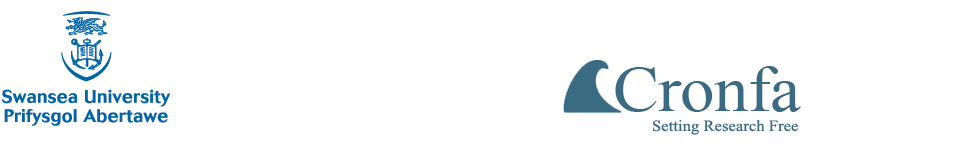 